แผนปฏิบัติการป้องกันการทุจริตประจำปี พ.ศ. ๒๕๖6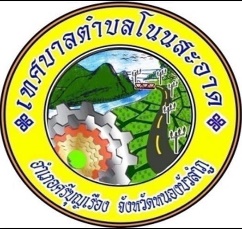 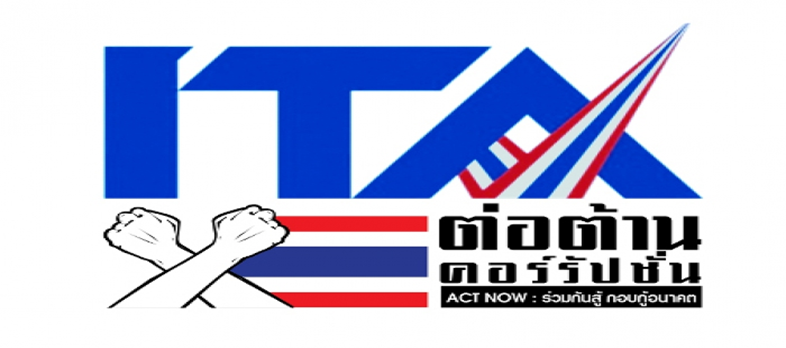 เทศบาลตำบลโนนสะอาด  อำเภอศรีบุญเรือง จังหวัดหนองบัวลำภูคํานํา                            การทุจริตเปนปญหาใหญของสังคมไทยมาเปนเวลานานและฉุดรั้งความเจริญกาวหน้าการพัฒนาศักยภาพและขีดความสามารถในการแขงขันของประเทศ ซึ่งในปจจุบันไดทวีความรุนแรงขึ้นอยางต่อเนื่อง ทําใหเกิดความเสียหายในวงกวาง โดยสงผลกระทบตอระบบเศรษฐกิจ ระบบสังคม ระบบการเมืองการปกครองและการบริหารราชการเปนอยางมาก การแกปญหาการทุจริตจึงเปนสิ่งสําคัญที่หนวยงานในภาครัฐ ซึ่งเปนหนวยงานหลักในการขับเคลื่อนประเทศไทยใหมีความเจริญกาวหนาสามารถแขงขันกับตางประเทศไดอยางทัดเทียมนานาอารยประเทศ ที่จะตองประสานความรวมมือทั้งภาคเอกชนและภาคประชาสังคมเพื่อรวมกันพัฒนาปรับปรุงระบบ การบริหารจัดการ และการพัฒนาคนควบคูไปพรอมๆกัน โดยการปลูกฝงความซื่อสัตยสุจริต รับผิดชอบมีวินัย ตลอดจนคานิยมอื่นๆ ที่ถูกตอง                           รวมทั้งเขาใจวิถีดําเนินชีวิตที่สมควรและมีคุณคา โดยทุกสวนราชการและหนวยงานภาครัฐ กําหนดมาตรการหรือแนวทางแกไขปญหาการทุจริตประพฤติมิชอบโดยมุงเนนการสรางธรรมาภิบาลในการบริหารงานและสงเสริมการมีสวนรวมจากทุกภาคสวนในการตรวจสอบ เฝาระวัง เพื่อสกัดกั้นเพื่อมิใหเกิดการทุจริตไดเพื่อใหการดําเนินงานดังกลาว บรรลุผลไดอยางเปนรูปธรรม หน่วยตรวจสอบภายในเทศบาลตำบลโนนสะอาด จึงไดจัดทําแผนปฏิบัติการปองกันการทุจริต ประจําป พ.ศ. ๒๕๖6 ขึ้น ภายใตยุทธศาสตรชาติวาดวยการปองกันและปราบปรามทุจริต ระยะที่ ๓ (พ.ศ.๒๕๖๐-๒๕๖๔) เพื่อขับเคลื่อนยุทธศาสตรและกลยุทธของเทศบาลตำบลโนนสะอาดใหบรรลุเปาหมายและเปนการถือปฏิบัติซึ่งเปนนโยบายระดับชาติดวยหน่วยตรวจสอบภายในเทศบาลตำบลโนนสะอาด อ.ศรีบุญเรือง จ.หนองบัวลำภูสารบัญ                                                                                                                  หนาคํานํา                                                                                                             กสารบัญ                                                                                                           ขสวนที่ ๑ บทนําการวิเคราะหความเสี่ยงในการเกิดการทุจริตในองคกร                                                     ๑หลักการและเหตุผล (สภาพปญหาการทุจริตขององคกรปกครองสวนทองถิ่น)                          ๒วัตถุประสงคของการจัดทําแผนปฏิบัติการปองกันการทุจริต                                                                                ๓เปาหมาย                                                                                                          ๓ประโยชนของการจัดทําแผนปฏิบัติการปองกันการทุจริต                                                                                    ๔สวนที่ ๒ แผนปฏิบัติการปองกันการทุจริตโครงการ/กิจกรรม/มาตรการ และจํานวนงบประมาณที่ดําเนินการ- มิติที่ ๑ การสรางสังคมที่ไมทนตอการทุจริต                                                                ๕- มิติที่ ๒ การบริหารราชการเพื่อปองกันการทุจริต                                                          ๖- มิติที่ ๓ การสงเสริมบทบาทและการมีสวนรวมของภาคประชาชน                                       ๗- มิติที่ ๔ การเสริมสรางและปรับปรุงกลไกในการตรวจสอบการปฏิบัติราชการ                          ๘ขององคกรปกครองสวนทองถิ่นสวนที่ ๓ รายละเอียดโครงการ/กิจกรรม/มาตรการ ตามแผนปฏิบัติการฯ                           ๙-๘๙ส่วนที่ 4 สรุปรายงานโครงการ /กิจกรรม/มาตรการ ตามแผนปฏิบัติการฯ                           89-สวนที่ ๑บทนํา๑. การวิเคราะหความเสี่ยงในการเกิดการทุจริตในองคกรปกครองสวนทองถิ่น            การวิเคราะหความเสี่ยงในการเกิดการทุจริตในองคกรปกครองสวนทองถิ่น มีวัตถุประสงคเพื่อตองการ บงชี้ความเสี่ยงของการทุจริตที่มีอยูในองคกรโดยการประเมินโอกาสของการทุจริตที่อาจเกิดขึ้น ตลอดจนบุคคลหรือหนวยงานที่อาจเกี่ยวของกับการกระทําทุจริต เพื่อพิจารณาวาการควบคุมและการปองกันการทุจริตที่มีอยูในปจจุบันมีประสิทธิภาพหรือประสิทธิผลหรือไม การทุจริตในระดับทองถิ่นพบวา ปจจัยที่มีผลตอการขยายตัวของการทุจริตในระดับทองถิ่นไดแกการกระจายอํานาจลงสูองคกรปกครองสวนทองถิ่นแมวาโดยหลักการแล้วการกระจายอํานาจมีวัตถุประสงคสําคัญเพื่อใหบริการตางๆ ของรัฐสามารถตอบสนองตอความตองการของชุมชนมากขึ้นมีประสิทธิภาพมากขึ้นแตในทางปฏิบัติทําใหแนวโนมของการทุจริตในทองถิ่นเพิ่มมากยิ่งขึ้นเช่นเดียวกัน ลักษณะการทุจริตขององคกรปกครองสวนทองถิ่น จําแนกเปน ๗ ประเภท ดังนี้๑) การทุจริตดานงบประมาณ การทําบัญชีการจัดซื้อจัดจาง และการเงินการคลัง สวนใหญเกิดจากการละเลยขององคกรปกครองสวนทองถิ่น๒) สภาพหรือปญหาที่เกิดจากตัวบุคคล๓) สภาพการทุจริตอันเกิดจากชองวางของกฎระเบียบและกฎหมาย๔) สภาพหรือลักษณะปญหาของการทุจริตที่เกิดจากการขาดความรูความเขาใจและขาดคุณธรรมจริยธรรม๕) สภาพหรือลักษณะปญหาที่เกิดจาการขาดการประชาสัมพันธใหประชาชนทราบ๖) สภาพหรือลักษณะปญหาของการทุจริตที่เกิดจาการตรวจสอบ ขาดความหลากหลายในการตรวจสอบจากภาคสวนตางๆ๗) สภาพหรือลักษณะปญหาของการทุจริตที่เกิดจากอํานาจ บารมีและอิทธิพลทองถิ่นสาเหตุและปจจัยที่นําไปสูการทุจริตขององคกรปกครองสวนทองถิ่นสามารถสรุปเปนประเด็นไดดังนี้๑) โอกาส แมวาในปจจุบันมีหนวยงานและกฎหมายที่เกี่ยวของกับการปองกันและปราบปรามการทุจริตแตพบว่ายังคงมีชองวางที่ทําใหเกิดโอกาสของการทุจริต ซึ่งโอกาสดังกลาวเกิดขึ้นจากการบังคับใชกฎหมายที่ไมเข้มแข็ง กฎหมาย กฎระเบียบไมรัดกุม และอํานาจหนาที่โดยเฉพาะขาราชการระดับสูงก็เปนโอกาสหนึ่งที่ทําใหเกิดการทุจริต๒) สิ่งจูงใจ เปนที่ยอมรับวาสภาวะทางเศรษฐกิจที่มุงเนนเรื่องของวัตถุนิยมสังคมนิยมทําใหคนในปจจุบันมุงเน้นที่การสรางความร่ำรวย ดวยเหตุนี้จึงเปนแรงจูงใจใหเจาหนาที่มีแนวโนมที่จะทําพฤติกรรมทุจริตมากยิ่งขึ้น๓) การขาดกลไกในการตรวจสอบ การทุจริตในปจจุบันมีรูปแบบที่ซับซอนขึ้น โดยเฉพาะการทุจริตในเชิงนโยบายที่ทําใหการทุจริตกลายเปนความชอบธรรมในสายตาของประชาชนขาดกลไกการตรวจสอบความโปรงใสที่มีประสิทธิภาพ ดังนั้นจึงเปนการยากที่จะเขาไปตรวจสอบการทุจริตของบุคคลเหลานี้๔) การผูกขาด ในบางกรณีการดําเนินงานของภาครัฐ ไดแก การจัดซื้อ-จัดจาง เปนเรื่องของการผูกขาด ดังนั้น จึงมีความเกี่ยวของเปนหวงโซผลประโยชนทางธุรกิจ ในบางครั้งพบบริษัทมีการใหสินบนแกเจาหนาที่เพื่อใหตนเองไดรับสิทธิในการดําเนินงานโครงการของภาครัฐ รูปแบบของการผูกขาด ไดแก การผูกขาดในโครงการก่อสรางและโครงสรางพื้นฐานภาครัฐ๕) การไดรับคาตอบแทนที่ไมเหมาะสม รายไดไมเพียงพอตอรายจาย ความยากจนถือเปนปจจัยหนึ่งที่ทําใหข้าราชการมีพฤติกรรมการทุจริตเพราะความตองการที่จะมีสภาพความเปนอยูที่ดีขึ้นทําใหเจาหนาที่ตองแสวงหาชองทางเพื่อเพิ่ม “รายไดพิเศษ” ใหกับตนเองและครอบครัว๖) การขาดจริยธรรม คุณธรรม ในสมัยโบราณความซื่อสัตยสุจริตเปนคุณธรรมที่ไดรับการเนนเปนพิเศษถือว่าเป็นเครื่องวัดความดีของคน แตในปจจุบัน พบวา คนมีความละอายตอบาปและเกรงกลัวบาปนอยลง และมีความเห็นแกตัวมากยิ่งขึ้น มองแตประโยชนสวนตนเปนที่ตั้งมากกวาที่จะยึดผลประโยชนสวนรวม๗) มีคานิยมที่ผิด ปจจุบันคานิยมของสังคมไดเปลี่ยนจากยกยองคนดี คนที่มีความซื่อสัตยสุจริตเปนยกยองคนที่มีเงิน คนที่เปนเศรษฐีมหาเศรษฐีคนที่มีตําแหนงหนาที่การงานสูงดวยเหตุนี้ผูที่มีคานิยมที่ผิดเห็นวาการทุจริตเป็นวิถีชีวิตเปนเรื่องปกติธรรมดา เห็นคนซื่อเปนคนเซอ เห็นคนโกงเปนคนฉลาด ยอมจะทาการทุจริตฉอราษฎรบังหลวง โดยไมมีความละอายตอบุญและบาป และไมเกรงกลัวตอกฎหมายของบานเมือง๒. หลักการและเหตุผล             ปจจุบันการทุจริตคอรรัปชันในประเทศไทยถือเปนปญหาเรื้อรังที่นับวันยิ่งจะทวีความรุงแรงและสลับซับซอนมากยิ่งขึ้นและสงผลกระทบในวงกวางโดยเฉพาะอยางยิ่งตอความมั่นคงของชาติ เปนปญหาลําดับตนๆ ที่ขัดขวางการพัฒนาประเทศทั้งดานเศรษฐกิจ สังคมและการเมือง เนื่องจากเกิดขึ้นทุกภาคสวนในสังคมไทย ไมว่าจะเปนภาคการเมือง ภาคราชการ โดยเฉพาะองคกรปกครองสวนทองถิ่นมักถูกมองจากภายนอกสังคมวาเป็นองคกรที่เอื้อตอการทุจริตคอรรัปชันและมักจะปรากฏขาวการทุจริตตามสื่อและรายงานของทางราชการอยูเสมอ ซึ่งไดสงผลสะเทือนตอกระแสการกระจายอํานาจและความศรัทธาตอระบบการปกครองสวนทองถิ่นอยางยิ่งส่งผลใหภาพลักษณของประเทศไทยเรื่องการทุจริตคอรรัปชันมีผลในเชิงลบ สอดคลองกับการจัดอันดับดัชนีชี้วัดภาพลักษณคอรรัปชัน(Corruption Perception Index-CPI) ซึ่งเปนเครื่องมือที่ใชประเมินการทุจริตคอรรัปชันทั่วโลกที่จัดโดยองคกรเพื่อความโปรงใสนานาชาติ (Transparency International-IT) พบวาผลคะแนนของประเทศไทยระหวางป ๒๕๕๕-๒๕๕๘ อยูที่ ๓๕-๓๘ คะแนน จากคะแนนเต็ม ๑๐๐ โดยในป๒๕๕๘ อยูอันดับที่ ๗๖ จาก ๑๖๘ ประเทศทั่วโลกและเปนอันดับที่ ๓ ในประเทศอาเซียนรองจากประเทศสิงคโปรและประเทศมาเลเซีย และลาสุดพบวาผลคะแนนของประเทศไทยป ๒๕๕๙ ลดลง ๓ คะแนน จากป๒๕๕๘ไดลําดับที่ ๑๐๑ จาก ๑๖๘ประเทศ ซึ่งสามารถสะทอนใหเห็นวาประเทศไทยเปนประเทศที่มีปญหาการคอรรัปชันอยูในระดับสูง                        แมวาในชวงระยะที่ผานมา ประเทศไทยไดแสดงใหเห็นถึงความพยายามในการปราบปรามการปองกันการทุจริตไมวาจะเปน การเปนประเทศภาคีภายใตอนุสัญญาสหประชาชาติวาดวยการตอตานการทุจริต (United Nations Convention Against Corruption-UNCAC) พ.ศ. ๒๕๔๖ การจัดตั้งองคกรตามรัฐธรรมนูญ โดยเฉพาะอยางยิ่งคณะกรรมการปองกันปราบปรามการทุจริตแหงชาติไดจัดทํายุทธศาสตรชาติวา  ดวยการปองกันและปราบปรามการทุจริตมาแลว ๓ ฉบับ แตปญหาการทุจริตในประเทศไทยไดมีแนวโนมที่ลดน้อยถอยลง สาเหตุที่ทําใหการทุจริตเปนปญหาที่สําคัญของสังคมไทยประกอบดวยปจจัยทางดานพื้นฐานโครงสร้างสังคม ซึ่งเปนสังคมที่ตั้งอยูในพื้นฐานความสัมพันธแนวดิ่ง (Vertical Relation) หรืออีกนัยหนึ่งคือ พื้นฐานของสังคมอุปถัมภที่ทําใหสังคมไทยยึดติดกับการชวยเหลือเกื้อกูลกัน โดยเฉพาะในหมูญาติพี่นองและพวกพอง ยึดติดกับกระแสบริโภคนิยม วัตถุนิยมติดความสบาย ยกยองคนที่มีเงินและมีอํานาจ คนไทยบางสวนมองวาการทุจริตคอรรัปชันเปนเรื่องปกติที่ยอมรับไดซึ่งนับไดวาเปนปญหาที่ฝงรากลึกในสังคมไทยมาตั้งแตอดีตหรือกลาวไดวาเปนสวนหนึ่งของคานิยมและวัฒนธรรมไทยไปแลว ผนวกกับปจจัยทางดานการทํางานที่ไมไดบูรณาการความรวมมือของทุกภาคสวนไวดวยกัน จึงสงผลใหการทํางานของกลไกหรือความพยายามที่ไดกลาวมาขางต้นไมสามารถทําไดอยางเต็มศักยภาพ ขาดความเขมแข็ง                              ปจจุบันยุทธศาสตรชาติวาดวยการปองกันและปราบปรามการทุจริตที่ใชอยูเปนฉบับที่ ๓เริ่มจากป พ.ศ. ๒๕๖๐จนถึงป พ.ศ. ๒๕๖๔ ซึ่งมุงสูการเปนประเทศที่มีมาตรฐานทางคุณธรรมจริยธรรมเปนสังคมมิติใหมที่ประชาชนไมเพิกเฉยตอการทุจริตทุกรูปแบบ โดยไดรับความรวมมือจากฝายการเมือง หนวยงานของรัฐ ตลอดจนประชาชนในการพิทักษรักษาผลประโยชนของชาติและประชาชนเพื่อใหประเทศไทยมีศักดิ์ศรีและเกียรติภูมิในดานความโปรงใส ทัดเทียมนานา อารยประเทศ โดยกําหนดวิสัยทัศน“ประเทศไทยใสสะอาด ไทยทั้งชาติตานทุจริต” มีเปาหมายหลัก เพื่อประเทศไทยไดรับการประเมินดัชนีการรับรูการทุจริต (Corruption Perception Index : CPI) ไมนอยกวารอยละ ๕๐ ในปพ.ศ. ๒๕๖๔ซึ่งการที่ระดับคะแนนจะสูงขึ้นไดนั้น การบริหารงานภาครัฐตองมีระดับธรรมาภิบาลที่สูงขึ้น เจาหนาที่ของรัฐและประชาชนตองมีพฤติกรรมแตกตางจากที่เปนอยูในปจจุบัน ไมใชตําแหนงหนาที่ในทางทุจริตประพฤติมิชอบ โดยไดกําหนดยุทธศาสตรการดําเนินงานหลักออกเปน ๖ ยุทธศาสตรดังนี้ยุทธศาสตรที่ ๑ สรางสังคมที่ไมทนตอการทุจริตยุทธศาสตรที่ ๒ ยกระดับเจตจํานงทางการเมืองในการตอตานการทุจริตยุทธศาสตรที่ ๓ สกัดกั้นการทุจริตเชิงนโยบายยุทธศาสตรที่ ๔ พัฒนาระบบปองกันการทุจริตเชิงรุกยุทธศาสตรที่ ๕ ปฏิรูปกลไกและกระบวนการปราบปรามการทุจริตยุทธศาสตรที่ ๖ ยกระดับคะแนนดัชนีการรับรูการทุจริต(Corruption Perception Index : CPI)                        ดังนั้น เพื่อใหการดําเนินการขับเคลื่อนดานการปองกันและปราบปรามการทุจริตบังเกิดผลเปนรูปธรรมในทางปฏิบัติเปนไปตามเจตนารมณของยุทธศาสตรวาดวยการปองกันและปราบปรามการทุจริตระยะที่ ๓ (พ.ศ. ๒๕๖๐-๒๕๖๔) องคกรปกครองสวนทองถิ่น เปนสิ้นสุดปงบประมาณ พ.ศ. ๒๕๖๕ จึงไดตระหนักและใหความสําคัญกับการบริหารจัดการที่มีความโปรงใส สรางคานิยม วัฒนธรรม สุจริตใหเกิดในสังคมอยางยั่งยืน จึงไดดําเนินการจัดทําแผนปฏิบัติการปองกันการทุจริต เพื่อกําหนดแนวทางการขับเคลื่อนดานการปองกันและปราบปรามการทุจริตผานโครงการ / กิจกรรม / มาตรการตางๆ ที่เปนรูปธรรมอยางชัดเจน อันจะนําไปสูการปฏิบัติอยางมีประสิทธิภาพ บรรลุวัตถุประสงคและเปาหมายของการปองกันและปราบปรามการทุจริตอยางแทจริง๓. วัตถุประสงคของการจัดทําแผน๑) เพื่อยกระดับเจตจํานงทางการเมืองในการตอตานการทุจริตของผูบริหารองคกรปกครองสวนทองถิ่น๒) เพื่อยกระดับจิตสํานึกรับผิดชอบในผลประโยชนของสาธารณะของขาราชการฝายการเมืองขาราชการฝายบริหารบุคลากรขององคกรปกครองสวนทองถิ่นรวมถึงประชาชนในทองถิ่น๓) เพื่อใหการบริหารราชการขององคกรปกครองสวนทองถิ่นเปนไปตามหลักบริหารจัดการบานเมืองที่ดี(Good Governance)๔) เพื่อสงเสริมบทบาทการมีสวนรวม (people’s participation) และตรวจสอบ (People’s audit) ของภาคประชาชนในการบริหารกิจการขององคกรปกครองสวนทองถิ่น๕) เพื่อพัฒนาระบบกลไก มาตรการ รวมถึงเครือขายในการตรวจสอบการปฏิบัติราชการ ขององคกรปกครองส่วนทองถิ่น๔. เปาหมาย๑) ขาราชการฝายการเมือง ขาราชการฝายบริหาร บุคลกากรขององคกรปกครองสวนทองถิ่น รวมถึงประชาชนในทองถิ่นมีจิตสํานึกและความตระหนักในการปฏิบัติหนาที่ราชการใหบังเกิดประโยชนสุขแกประชาชน แผนปฏิบัติการปองกันการทุจริต พ.ศ.๒๕๖๕ ปราศจากการกอใหเกิดขอสงสัยในประพฤติปฏิบัติตามมาตรการจริยธรรม การขัดกันแหงผลประโยชนโดยมิชอบ๒) เครื่องมือ/มาตรการปฏิบัติงานที่สามารถปองกันปญหาเกี่ยวกับการทุจริตและประพฤติมิชอบของขาราชการ๓) โครงการ/กิจกรรม/มาตรการที่สนับสนุนใหสาธารณะและภาคประชาชนเขามามีสวนรวมและตรวจสอบการปฏิบัติหรือบริหารราชการขององคกรปกครองสวนทองถิ่น๔) กลไก มาตรการ รวมถึงเครือขายในการตรวจสอบการปฏิบัติราชการขององคกรปกครองสวนทองถิ่นที่มีความเขมแข็งในการตรวจสอบ ควบคุมและดุลการใชอํานาจอยางเหมาะสม๕) องคกรปกครองสวนทองถิ่นมีแผนงานที่มีประสิทธิภาพ ลดโอกาสในการกระทําการทุจริตและประพฤติมิชอบจนเปนที่ยอมรับจากทุกภาคสวน๕. ประโยชนของการจัดทําแผน๑) ขาราชการฝายการเมือง ขาราชการฝายบริหาร บุคลากรขององคกรปกครองสวนทองถิ่นรวมถึงประชาชนในทองถิ่นของตนเอง อันจะนํามาซึ่งการสรางคานิยม และอุดมการณในการตอตานการทุจริต (Anti-Corruption)จากการปลูกฝงหลักคุณธรรม จริยธรรม หลักธรรมาภิบาล รวมถึงหลักเศรษฐกิจพอเพียงที่สามารถนามาประยุกตใชในการทางานและชีวิตประจําวัน๒) องคกรปรกครองสวนทองถิ่นสามารถบริหารราชการเปนไปตามหลักบริหารกิจการบานเมืองที่ดี (GoodGovernance) มีความโปรงใส เปนธรรมและตรวจสอบได๓) ภาคประชาชนมีสวนรวมตั้งแตรวมคิด รวมทํา รวมตัดสินใจรวมถึงรวมตรวจสอบในฐานะพลเมืองที่มีจิตสํานึกรักทองถิ่น อันจะนํามาซึ่งการสรางเครือขายภาคประชาชนที่มีความเขมแข็งในการเฝาระวังการทุจริต๔) สามารถพัฒนาระบบ กลไก มาตรการ รวมถึงเครือขายในการตรวจสอบการปฏิบัติราชการขององคกรปกครองสวนทองถิ่นทั้งจากภายในและภายนอกองคกรที่มีความเขมแข็งในการเฝาระวังการทุจริต๕) องคกรปกครองสวนทองถิ่นมีแนวทางการบริหารจัดการที่มีประสิทธิภาพลดโอกาสในการกระทําการทุจริตและประพฤติมิชอบ จนเปนที่ยอมรับจากทุกภาคสวนใหเปนองคกรปกครองสวนทองถิ่นตนแบบ ดานการปองกันการทุจริต อันสงผลใหประชาชนในทองถิ่นเกิดความภาคภูมิใจและใหความรวมมือกันเปนเครือขายในการเฝาระวังการทุจริตที่เขมแข็งอยางยั่งยืนส่วนที่ 2แผนปฏิบัติการป้องกันการทุจริต ประจำปี พ.ศ.2566 เทศบาลตำบลโนนสะอาด อำเภอศรีบุญเรือง จังหวัดหนองบัวลำภูส่วนที่ 3รายละเอียดโครงการ/กิจกรรม/มาตรการมิติที่ 1 การสร้างวัฒนธรรมสุจริต1.1 การเสริมสร้างจิตสำนึกและความตระหนักแก่บุคลากรทั้งข้าราชการการเมือง ฝ่ายบริหาร ข้าราชการการเมืองฝ่ายสภาท้องถิ่น และฝ่ายประจำขององค์กรปกครองส่วนท้องถิ่น1.1.1 เสริมสร้างจิตสำนึกและความตระหนักในการปฏิบัติราชการตามอำนาจหน้าที่ และการประพฤติตนตามประมวลจริยธรรม1. ชื่อโครงการ : โครงการพัฒนาความรู้ด้านกฎหมายและระเบียบที่เกี่ยวข้องกับการปฏิบัติงาน สำหรับบุคลากรองค์กรปกครองส่วนท้องถิ่น ผู้บริหารและสมาชิกสภาท้องถิ่น 2. หลักการและเหตุผล/ที่มาของโครงการ	การบริหารจัดการขององค์กรปกครองส่วนท้องถิ่นมีกฎหมาย ระเบียบ ประกาศ คำสั่ง เงื่อนไข และหลักเกณฑ์ ต่าง ๆ ที่บุคลากร สมาชิกสภาท้องถิ่นและผู้บริหารท้องถิ่น ต้องรู้และยึดเป็นแนวทางการปฏิบัติหน้าที่การดำเนินการ อย่างเคร่งครัด ปัญหาที่เกิดขึ้นเป็นประจำมักเกิดจากเรื่องขาดความรอบคอบ ความชํานาญ ประสบการณ์ หรือ ขาดความรู้ความเข้าใจในกฎหมาย ระเบียบ ประกาศ คำสั่ง เงื่อนไข และหลักเกณฑ์ต่าง ๆ             ที่มีการปรับปรุงเปลี่ยนแปลง หรือเพิ่มเติม จึงส่งผลให้บุคลากรองค์กรปกครองส่วนท้องถิ่น สมาชิกสภาท้องถิ่นและผู้บริหารท้องถิ่นกระทำผิดกฎหมาย ระเบียบต่าง ๆ ก่อให้เกิดความเสียหายแก่องค์กรปกครองส่วนท้องถิ่น                และทำให้การแก้ไขปัญหาของประชาชนหรือ การพัฒนาท้องถิ่นขาดประสิทธิภาพ ประสิทธิผล	ดังนั้น เพื่อให้องค์กรปกครองส่วนท้องถิ่นบริหารงานโดยยึดอำนาจหน้าที่ตามกฎหมาย ระเบียบ ข้อบังคับ ในการปฏิบัติงานอย่างเคร่งครัดด้วยความชอบธรรม คำนึงถึงสิทธิเสรีภาพของประชาชน และผู้มีส่วนได้ส่วนเสีย รวมทั้งเป็นการเพิ่มพูนความรู้ ความเข้าใจด้านกฎหมาย ระเบียบ และกฎหมายที่เกี่ยวข้องกับการบริหารงานของ องค์กรปกครองส่วนท้องถิ่นให้แก่บุคลากรองค์กรปกครองส่วนท้องถิ่น ผู้บริหารและสมาชิกสภาท้องถิ่น จึงได้จัดทำ โครงการพัฒนาความรู้ด้านกฎหมายและระเบียบที่เกี่ยวข้องกับการปฏิบัติงาน สำหรับบุคลากรองค์กรปกครอง ส่วนท้องถิ่น ผู้บริหารและสมาชิกสภาท้องถิ่น 3. วัตถุประสงค์1) เพื่อให้บุคลากร ผู้บริหาร และสมาชิกสภาท้องถิ่น ได้เพิ่มพูนความรู้ความเข้าใจเกี่ยวกับระเบียบกฎหมาย ที่เกี่ยวข้องในการบริหารงานองค์กรปกครองส่วนท้องถิ่น2) เพื่อพัฒนาศักยภาพบุคลากร ผู้บริหาร และสมาชิกสภาท้องถิ่น ให้มีความพร้อมในองค์ความรู้เกี่ยวกับกฎหมาย และระเบียบที่เกี่ยวข้อง เป็นแนวทางการปฏิบัติหน้าที่และบริหารราชการ3) เพื่อให้องค์กรปกครองส่วนท้องถิ่นบริหารงานโดยยึดอำนาจหน้าที่ตามกฎหมาย ระเบียบ ข้อบังคับ ปฏิบัติงานอย่างเคร่งครัดด้วยความชอบธรรม คำนึงถึงสิทธิเสรีภาพของประชาชน และผู้มีส่วนได้ส่วนเสีย4. กลุ่มเป้าหมาย	บุคลากร ผู้บริหาร และสมาชิกสภาท้องถิ่นของเทศบาลตำบลโนนสะอาด จำนวน 60 คน 5. วิธีดำเนินการ1) จัดทำโครงการเพื่อขออนุมัติจากผู้บริหารท้องถิ่น 2) ประสานบุคคลและหน่วยงานที่เกี่ยวข้องเพื่อจัดเตรียมการดำเนินโครงการ3) กำหนดกรอบเนื้อหาสาระในการส่งเสริมความรู้ด้านกฎหมาย ระเบียบ และกฎหมายที่เกี่ยวข้องสำหรับ บุคลากร ผู้บริหารและสมาชิกสภาท้องถิ่น4) จัดทำเอกสารส่งเสริมความรู้ด้านกฎหมายและระเบียบที่เกี่ยวข้อง 5) อบรมให้ความรู้โดยวิทยากร พร้อมแจกเอกสารประกอบการอบรม 6) ประเมินผลและสรุปผลการดำเนินการ7) รายงานผลการดำเนินการ 6. ระยะเวลาดำเนินการ	ปีงบประมาณ พ.ศ. 2560 - 2570 7. งบประมาณดำเนินการ	10,000 บาท 8. ผู้รับผิดชอบโครงการ	สำนักปลัดเทศบาลตำบลโนนสะอาด9. ผลผลิต/ผลลัพธ์ผลผลิต1) มีการจัดอบรมความรู้ด้านกฎหมายและระเบียบที่เกี่ยวข้องสำหรับบุคลากร ผู้บริหารและสมาชิกสภาท้องถิ่น ไม่น้อยกว่า 2 ครั้งต่อปี2) บุคลากร ผู้บริหาร และสมาชิกสภาท้องถิ่น มีองค์ความรู้ด้านกฎหมาย ระเบียบที่เกี่ยวข้อง เพื่อเป็นแนวทาง การปฏิบัติหน้าที่และบริหารราชการ ไม่น้อยกว่าร้อยละ 80 (ทำแบบทดสอบ/แบบประเมิน)ผลลัพธ์	เทศบาลตำบลโนนสะอาดมีการบริหารงานโดยยึดอำนาจหน้าที่ตามกฎหมาย ระเบียบ ข้อบังคับ ในการปฏิบัติงานอย่างเคร่งครัดด้วยความชอบธรรม คำนึงถึงสิทธิเสรีภาพของประชาชน และผู้มีส่วนได้ส่วนเสีย (สํารวจโดยใช้แบบประเมินติดตามผล/แบบสอบถามประชาชน)1. ชื่อโครงการ : โครงการเผยแพร่ประชาสัมพันธ์ความรู้ด้านกฎหมายและระเบียบที่เกี่ยวข้องกับการปฏิบัติงานให้แก่บุคลากรองค์กรปกครองส่วนท้องถิ่น ผู้บริหารและสมาชิกสภาท้องถิ่น 2. หลักการและเหตุผล/ที่มาของโครงการ	องค์กรปกครองส่วนท้องถิ่นจำเป็นต้องดำเนินโครงการเผยแพร่ประชาสัมพันธ์ความรู้ด้านกฎหมายและระเบียบ ที่เกี่ยวข้องกับการปฏิบัติงาน สำหรับบุคลากรองค์กรปกครองส่วนท้องถิ่น ผู้บริหารและสมาชิกสภาท้องถิ่น เพื่อเพิ่มพูน ความรู้ ความเข้าใจด้านกฎหมาย ระเบียบ และกฎหมายที่เกี่ยวข้องกับการบริหารงานขององค์กรปกครองส่วนท้องถิ่น ให้แก่ บุคลากรองค์กรปกครองส่วนท้องถิ่น ผู้บริหารและสมาชิกสภาท้องถิ่น เพื่อให้การบริหารงาน และปฏิบัติงาน เป็นไปอย่างถูกต้องชอบธรรม ไม่เลือกปฏิบัติเกิดประโยชน์สูงสุดต่อประชาชน 3. วัตถุประสงค์1) เพื่อให้บุคลากร ผู้บริหาร และสมาชิกสภาท้องถิ่น ได้เพิ่มพูนความรู้ความเข้าใจเกี่ยวกับระเบียบกฎหมาย ที่เกี่ยวข้องในการบริหารงานองค์กรปกครองส่วนท้องถิ่น2) เพื่อพัฒนาศักยภาพบุคลากร ผู้บริหาร และสมาชิกสภาท้องถิ่น ให้มีความพร้อมในองค์ความรู้เกี่ยวกับ กฎหมาย และระเบียบที่เกี่ยวข้อง เป็นแนวทางการปฏิบัติหน้าที่และบริหารราชการ 3) เพื่อให้องค์กรปกครองส่วนท้องถิ่นบริหารงานโดยยึดอำนาจหน้าที่ตามกฎหมาย ระเบียบ ข้อบังคับในการ ปฏิบัติงานอย่างเคร่งครัดด้วยความชอบธรรม คำนึงถึงสิทธิเสรีภาพของประชาชน และผู้มีส่วนได้ส่วนเสีย 4. กลุ่มเป้าหมาย	บุคลากร ผู้บริหาร และสมาชิกสภาท้องถิ่น จำนวน 60 คน 5. วิธีดำเนินการ1) จัดทำโครงการ/แผนงานและขออนุมัติดำเนินโครงการ/แผน ต่อผู้บริหาร2) กำหนดกรอบเนื้อหาสาระในการส่งเสริมความรู้ด้านกฎหมาย ระเบียบ และกฎหมายที่เกี่ยวข้องสำหรับ บุคลากร ผู้บริหารและสมาชิกสภาท้องถิ่น 3) เผยแพร่ประชาสัมพันธ์ความรู้ด้านกฎหมาย ระเบียบ และกฎหมายที่เกี่ยวข้องสำหรับบุคลากร ผู้บริหาร และสมาชิกสภาท้องถิ่นผ่านช่องทางที่หลากหลาย เช่น เว็บไซต์ สื่อสังคมออนไลน์ บอร์ดประชาสัมพันธ์ จดหมายข่าว เป็นต้น4) ประเมินผลและสรุปผลการดำเนินการ5) รายงานผลการดำเนินการ 6. ระยะเวลาดำเนินการ	ปีงบประมาณ พ.ศ. 2566 - 2570 7. งบประมาณดำเนินการ	ไม่ใช้งบประมาณ 8. ผู้รับผิดชอบโครงการ	สำนักปลัดเทศบาลตำบลเทศบาลตำบลโนนสะอาด9. ผลผลิต/ผลลัพธ์ผลผลิต1) มีการเผยแพร่ประชาสัมพันธ์ความรู้ด้านกฎหมาย ระเบียบ และกฎหมายที่เกี่ยวข้องสำหรับบุคลากร ผู้บริหาร และสมาชิกสภาท้องถิ่นผ่านช่องทางที่หลากหลาย เช่น เว็บไซต์ สื่อสังคมออนไลน์ บอร์ดประชาสัมพันธ์ จดหมายข่าว อย่างน้อย 5 ช่องทาง และไม่น้อยกว่าปีละ 4 ครั้ง (เผยแพร่ประชาสัมพันธ์รายไตรมาส)2) บุคลากร ผู้บริหาร และสมาชิกสภาท้องถิ่น มีองค์ความรู้ด้านกฎหมาย ระเบียบที่เกี่ยวข้อง เพื่อเป็นแนวทาง การปฏิบัติหน้าที่และบริหารราชการ ไม่น้อยกว่าร้อยละ 80 (สํารวจโดยแบบทดสอบ/แบบประเมินผล)ผลลัพธ์	องค์กรปกครองส่วนท้องถิ่นมีการบริหารงานโดยยึดอำนาจหน้าที่ตามกฎหมาย ระเบียบ ข้อบังคับในการ ปฏิบัติงานอย่างเคร่งครัดด้วยความชอบธรรม คำนึงถึงสิทธิเสรีภาพของประชาชน และผู้มีส่วนได้ส่วนเสีย (สํารวจ โดยใช้แบบประเมินติดตามผล/แบบสอบถามประชาชน)1. ชื่อโครงการ : มาตรการ “ส่งเสริมการปฏิบัติงานตามประมวลจริยธรรมของเทศบาลตำบลตำบลโนนสะอาด2. หลักการและเหตุผล	ตามที่ เทศบาลตำบลโนนสะอาดได้ประกาศใช้ประมวลจริยธรรมของเทศบาลตำบลโนนสะอาด โดยกำหนดกลไกและระบบในการบังคับใช้อย่างมีประสิทธิภาพ ทั้งนี้ การฝ่าฝืนหรือไม่ปฏิบัติตามมาตรฐานทาง จริยธรรมดังกล่าว ให้ถือว่าเป็นการกระทำผิดทางวินัย ซึ่งมีการกำหนดขั้นตอนการลงโทษตามความร้ายแรงแห่งการกระทำ นอกจากนี้ สำนักงาน ก.พ. ได้กำหนดแนวทางการดำเนินการตามประมวลจริยธรรมข้าราชการพลเรือนกรณีการเสี่ย 1. และกรณีการให้หรือรับของขวัญหรือประโยชน์อื่นใด โดยมีวัตถุประสงค์เพื่อกําหนดให้ข้าราชการต้องละเว้นจาก การแสวงหาประโยชน์ที่มิชอบ โดยอาศัยตำแหน่งหน้าที่และไม่กระทำการอันเป็นการขัดกันระหว่างประโยชน์ส่วนตน และประโยชน์ส่วนรวม ตามนัยหนังสือสำนักงาน ก.พ. ที่ นร 1013.70 11 ลงวันที่ 25 ธันวาคม 2557 ซึ่งองค์กร ปกครองส่วนท้องถิ่นควรนําแนวทางการดำเนินการดังกล่าวมาปรับใช้เป็นแนวทางในการถือปฏิบัติโดยอนุโลม	ดังนั้น เพื่อให้เกิดความโปร่งใสในการปฏิบัติงานและเป็นที่เชื่อถือไว้วางใจของประชาชน เทศบาลตำบลโนนสะอาดจึงได้จัดทำมาตรการ “ส่งเสริมการปฏิบัติงานตามประมวลจริยธรรมของเทศบาลตำบลโนนสะอาด” ขึ้น เพื่อให้บุคลากรทั้งฝ่ายการเมืองและฝ่ายประจำทุกระดับนําไปใช้ในการปฏิบัติหน้าที่ด้วยความ ซื่อสัตย์ สุจริต มีคุณธรรม จริยธรรม ไม่กระทำการอันเป็นการขัดกันแห่งผลประโยชน์หรือการมีผลประโยชน์ทับซ้อน 3. วัตถุประสงค์1) เพื่อเป็นเครื่องมือกำกับความประพฤติของข้าราชการให้มีความโปร่งใส มีมาตรฐานในการปฏิบัติงานที่ชัดเจน และเป็นสากล2) เพื่อยึดถือเป็นหลักการและแนวทางการปฏิบัติงานอย่างสม่ำเสมอ ทั้งในระดับองค์กร ระดับบุคคลและ เป็นเครื่องมือการตรวจสอบการทำงานด้านต่าง ๆ ของเทศบาลตำบลโนนสะอาด เพื่อให้การดําเนินงานเป็นไป ตามหลักคุณธรรม จริยธรรม มีประสิทธิภาพและประสิทธิผล3) เพื่อทำให้เกิดรูปแบบองค์กรอันเป็นที่ยอมรับ เพิ่มความน่าเชื่อถือ เกิดความมั่นใจแก่ผู้รับบริการและประธาน ทั่วไป ตลอดจนผู้มีส่วนได้เสีย4) เพื่อให้เกิดพันธะผูกพันระหว่างองค์กรและข้าราชการในทุกระดับ โดยให้ฝ่ายบริหารใช้อำนาจในขอบเขตสร้างระบบความรับผิดชอบของข้าราชการต่อตนเอง ต่อองค์กร ต่อผู้บังคับบัญชาต่อประชาชนและต่อสังคม ตามลำดับ5) เพื่อป้องกันการแสวงหาประโยชน์โดยมิชอบและความขัดแย้งทางผลประโยชน์ที่อาจเกิดขึ้น รวมทั้งเสริมสร้างความโปร่งใสในการปฏิบัติงาน4. กลุ่มเป้าหมายคณะผู้บริหาร สมาชิกสภา พนักงานเทศบาล ลูกจ้างประจำ และพนักงานจ้างทั่วไป จำนวน 63 คน5 วิธีดำเนินการ1) จัดทำมาตรการและขออนุมัติดำเนินการต่อผู้มีอำนาจ2) กำหนดแนวทาง รูปแบบ และช่องทางในการเผยแพร่ประมวลจริยธรรมสำหรับบุคคลในองค์กรและสาธารณชน 3) ประสานงานบุคคลและหน่วยงานที่เกี่ยวข้องเพื่อดำเนินการตามแนวทางและรูปแบบที่กำหนด4) ดำเนินการเผยแพร่ประมวลจริยธรรมเพื่อใช้เป็นค่านิยมสำหรับองค์กร ข้าราชการทุกคนพึงยึดถือเป็นแนวทางปฏิบัติควบคู่ไปกับระเบียบและกฎข้อบังคับอื่น ๆ ตามแนวทางและรูปแบบที่กำหนด5) ดำเนินการเผยแพร่ ประชาสัมพันธ์เกี่ยวกับประมวลจริยธรรม เปิดเผยเป็นการทั่วไปแก่สาธารณชนให้มี ส่วนร่วมรับรู้และร่วมติดตามตรวจสอบ (ตามประกาศคณะกรรมการข้อมูลข่าวสารของราชการ เรื่อง กําหนดให้ข้อมูล ข่าวสารตามเกณฑ์มาตรฐานความโปร่งใสและตัวชีวัดความโปร่งใสของหน่วยงานของรัฐเป็นข้อมูลข่าวสารที่ต้อง จัดไว้ให้ประชาชนตรวจดูได้ตามมาตรา 9 วรรคหนึ่ง (8) แห่งพระราชบัญญัติข้อมูลข่าวสารของราชการ พ.ศ. 2540 ตามแนวทางและรูปแบบที่กำหนด)6) ประเมินและติดตามผลการดำเนินการ7) รายงานผลการดำเนินการ 6. ระยะเวลาดำเนินการ	ปีงบประมาณ พ.ศ. 2556 - 2570 7. งบประมาณดำเนินการ	ไม่ใช้งบประมาณ 8. ผู้รับผิดชอบ	สำนักปลัดเทศบาลตำบลโนนสะอาด9. ผลผลิต/ผลลัพธ์ผลผลิต1) มีการเผยแพร่ประมวลจริยธรรม อย่างน้อย 3 ช่องทาง 2) คณะผู้บริหาร สมาชิกสภา พนักงานเทศบาล ลูกจ้างประจำ และพนักงานจ้างทั่วไป มีความรู้ความเข้าใจแนวทางการปฏิบัติตัวตามประมวลจริยธรรม ไม่น้อยกว่าร้อยละ 80 (สํารวจโดยใช้แบบประเมินผลXผลลัพธ์คณะผู้บริหาร สมาชิกสภา พนักงานเทศบาล ลูกจ้างประจำ พนักงานปฏิบัติงานเทศบาลตำบลโนนสะอาด ปฏิบัติตามประมวลจริยธรรมของเทศบาลตำบลโนนสะอาด (สํารวจโดยใช้แบบประเมินติดตามผล)1.1.2 เสริมสร้างจิตสำนึกและความตระหนักในการยึดมั่นผลประโยชน์ส่วนรวมมากกว่าประโยชน์ส่วนตนที่จะไม่กระทำการอันเป็นการขัดกันแห่งผลประโยชน์หรือการมีผลประโยชน์ทับซ้อน-1.1.3 เสริมสร้างจิตสำนึกและค่านิยมความซื่อสัตย์สุจริต และการต่อต้านการทุจริต1. ชื่อโครงการ : โครงการส่งเสริมการบริหารงานตามหลักธรรมาภิบาลเพื่อป้องกันการทุจริต 2. หลักการและเหตุผล	หลักธรรมาภิบาล หรือ การบริหารจัดการที่ดี (Good Governance) เป็นหลักสำคัญในการบริหารและ การปฏิบัติงานจะต้องมีความสุจริต โปร่งใส และสามารถตรวจสอบได้ รวมทั้งเป็นการเสริมสร้างจิตสํานึกในการทำงานและความรับผิดชอบต่อหน้าที่ของตนเอง นอกจากนี้ ยังต้องมีการส่งเสริมคุณธรรมและจริยธรรมเพื่อให้สามารถปฏิบัติงานร่วมกันได้อย่างมีประสิทธิภาพ และนําไปสู่การพัฒนาองค์กรอย่างต่อเนื่อง อีกทั้งสามารถแก้ปัญหาความขัดแย้งภายในองค์กรได้อีกด้วย จากสภาพปัญหาการทุจริตคอร์รัปชันที่เป็นปัญหาเรื้อรังที่มีส่วนปั่นทอนความเจริญ ของประเทศไทยมานาน จึงจําเป็นอย่างยิ่งที่จะต้องมีการป้องกันและแก้ไขปัญหาการทุจริตอย่างจริงจัง เพื่อทำให้ปัญหาการทุจริตลดน้อยลงและหมดไปได้ในที่สุดนั้น ต้องนําหลักธรรมาภิบาลไปปรับใช้กับ ทุกภาคส่วนไม่ว่าจะเป็นภาคส่วนการเมือง ภาคราชการ ภาคธุรกิจเอกชน ตลอดจนภาคประชาสังคมอย่างเข้มงวดจริงจัง พร้อมทั้งปลูกจิตสํานึกของคนไทยร่วมต้านภัยการทุจริต ควบคู่กับการเปลี่ยนแปลงค่านิยมไปในทิศ ที่ไม่เอื้อหรือสนับสนุนการทุจริตคอร์รัปชัน	ดังนั้น เพื่อประโยชน์ในการบริหารราชการของเทศบาลตำบลโนนสะอาด จึงจัดทำโครงการส่งเสริม การบริหารงานตามหลักธรรมาภิบาลเพื่อป้องกันการทุจริตขึ้น 3. วัตถุประสงค์1) เพื่อให้ผู้บริหารท้องถิ่น และบุคลากรของระบุชื่อองค์กรปกครองส่วนท้องถิ่นมีความรู้ความเข้าใจในหลักธรรมาภิบาลสำหรับองค์กรปกครองส่วนท้องถิ่น2) เพื่อให้ผู้บริหารท้องถิ่น บุคลากรของเทศบาลตำบลโนนสะอาด มีความรู้ความเข้าใจและให้ความ สำคัญกับการป้องกันและปราบปรามการทุจริตประพฤติมิชอบ (Anti Corruption) และมีค่านิยมในการต่อต้านการ ทุจริต3) เพื่อให้ผู้บริหารท้องถิ่น บุคลากรของเทศบาลตำบลโนนสะอาด มีความรู้ความเข้าใจในหลักและ แนวคิดปรัชญาเศรษฐกิจพอเพียงและสามารถนําไปประยุกต์ใช้ในการทำงานและการดำเนินชีวิตได้4) เพื่อให้ผู้บริหารท้องถิ่น บุคลากรของเทศบาลตำบลโนนสะอาด สามารถนําองค์ความรู้หลักธรรมาภิบาลไปประยุกต์ใช้ในการทำงานให้กับองค์กรได้อย่างมีประสิทธิภาพ 4. กลุ่มเป้าหมายผู้บริหารท้องถิ่น สมาชิกสภาท้องถิ่น พนักงานของระบุชื่อองค์กรปกครองส่วนท้องถิ่น จำนวน 60 คน 5. วิธีดำเนินการ1) จัดทำโครงการเพื่อขออนุมัติจากผู้บริหารท้องถิ่น 2) มอบหมายงานให้กับผู้รับผิดชอบโครงการ และผู้ที่เกี่ยวข้อง เพื่อวางแผนและจัดเตรียมโครงการ 3) จัดทำกําหนดการ4) ประสานงานกับบุคคลและหน่วยงานที่เกี่ยวข้อง เพื่อจัดหาวิทยากร เชิญกลุ่มเป้าหมาย จัดเตรียมเอกสาร ประกอบการอบรม และวัสดุอุปกรณ์5) จัดฝึกอบรมตามกําหนดการ6) รายงานผลการดำเนินการ 6. ระยะเวลาการดําเนินงาน	ปีงบประมาณ พ.ศ. 2566 - 2570 7. งบประมาณที่ใช้ในการดำเนินการ	ไม่ใช้งบประมาณ 8. ผู้รับผิดชอบโครงการ	สำนักปลัดเทศบาลตำบลโนนสะอาด9. ผลผลิต/ผลลัพธ์ผลผลิต	ผู้บริหารท้องถิ่น สมาชิกสภาท้องถิ่น พนักงานของระบุชื่อองค์กรปกครองส่วนท้องถิ่น ที่เข้ารับการอบรม ผ่านการทดสอบความรู้ธรรมาภิบาล ร้อยละ 90 ผลลัพธ์1) ผู้บริหารท้องถิ่น สมาชิกสภาท้องถิ่น พนักงานของเทศบาลตำบลโนนสะอาด นําหลักธรรมาภิบาลมาปรับใช้ในการทำงานได้อย่างมีประสิทธิภาพ (สํารวจโดยใช้แบบประเมินติดตามผล)2) ผู้บริหารท้องถิ่น สมาชิกสภาท้องถิ่น พนักงานของเทศบาลตำบลโนนสะอาด ร่วมต่อต้านการทุจริต (สํารวจโดยแบบประเมินติดตามผล)3) ผู้บริหารท้องถิ่น สมาชิกสภาท้องถิ่น พนักงานของเทศบาลตำบลโนนสะอาด นําปรัชญาเศรษฐกิจ พอเพียงไปประยุกต์ใช้ในการทำงานและการดำเนินชีวิตได้ (สํารวจโดยใช้แบบประเมินติดตามผล)1. ชื่อโครงการ : โครงการฝึกอบรมการส่งเสริมคุณธรรมจริยธรรมบุคลากรองค์กรปกครองส่วนท้องถิ่นเพื่อ  เสริมสร้างวัฒนธรรมองค์กรสุจริต 2. หลักการและเหตุผล	การดำเนินชีวิตและการปฏิบัติงาน นอกจากผู้ปฏิบัติงานต้องมีความรู้ความสามารถตามหน้าที่ความรับผิดชอบแล้ว ยังต้องมีคุณธรรมจริยธรรม อันจะนําไปสู่การทำงานที่มุ่งผลสัมฤทธิ์และความสำเร็จขององค์กรอย่างยั่งยืน ก่อให้เกิด ประโยชน์สูงสุดต่อประชาชน	เทศบาลตำบลโนนสะอาด จึงได้ตระหนักถึงความสำคัญในการพัฒนาและเสริมสร้างจิตสํานึกให้ บคลากรตระหนักในการเป็นข้าราชการที่มีเกียรติ ศักดิ์ศรี รู้จักความพอเพียง เป็นตัวอย่างที่ดีของสังคม ยึดมั่นใน คุณธรรม ยืนหยัดในสิ่งที่ถูกต้อง มีความรู้ ความเข้าใจในเรื่องพฤติกรรมที่แสดงให้เห็นถึงการมีคุณธรรม จริยธรรม อันจะส่งผลให้เกิดประโยชน์สูงสุดแก่ทางราชการ และประชาชนผู้รับบริการ รวมทั้งสร้างจิตสํานึกเรื่องคุณธรรม จริยธรรมในการทำงานอันจะนําไปสู่การทำงานที่มุ่งผลสัมฤทธิ์และความสำเร็จขององค์กรอย่างยั่งยืน จึงได้กำหนด ให้มีการจัดโครงการฝึกอบรมการส่งเสริมคุณธรรม จริยธรรมของบุคลากรเทศบาลตำบลโนนสะอาด3. วัตถุประสงค์1) เพื่อส่งเสริมและสนับสนุนให้เจ้าหน้าที่ขององค์กรปกครองส่วนท้องถิ่นนําหลักคุณธรรม จริยธรรม มาประยุกต์ใช้ในการดำเนินชีวิตประจำวัน และปฏิบัติงานได้อย่างมีประสิทธิภาพ และมีความสุข2) เพื่อเสริมสร้างวัฒนธรรมองค์กรสุจริตให้เจ้าหน้าที่ของหน่วยงานมีทัศนคติ ค่านิยม ในการปฏิบัติงานอย่าง ซื่อสัตย์สุจริต 4. กลุ่มเป้าหมาย	เจ้าหน้าที่ บุคลากรของเทศบาลตำบลโนนสะอาด จำนวน 60 คน 5. วิธีดำเนินการ1) จัดทำโครงการเพื่อขออนุมัติจากผู้มีอำนาจอนุมัติ 2) มอบหมายงานให้กับผู้รับผิดชอบโครงการ และผู้ที่เกี่ยวข้อง เพื่อวางแผนและจัดเตรียมโครงการ 3) กำหนดรูปแบบ กําหนดการ และหัวข้อการอบรม4) ประสานงานกับบุคคลและหน่วยงานที่เกี่ยวข้อง เพื่อจัดหาวิทยากร เชิญกลุ่มเป้าหมาย จัดเตรียมเอกสาร ประกอบการอบรม และวัสดุอุปกรณ์5) ดำเนินการตามรูปแบบและกําหนดการที่กำหนด6) รายงานผลการดำเนินการ	7) เผยแพร่การดำเนินโครงการผ่านเว็บไซต์ขององค์กรปกครองส่วนท้องถิ่น 6. ระยะเวลาดำเนินการ	ปีงบประมาณ พ.ศ. 2566 - 2570 7. งบประมาณที่ใช้ในการดำเนินการ	10,000 บาท 8. ผู้รับผิดชอบ	สำนักปลัดเทศบาลตำบลโนนสะอาด9. ผลผลิต/ผลลัพธ์ผลผลิต1) มีการจัดอบรมจำนวน 1 ครั้ง2) มคลากรมีความรู้ความเข้าใจหลักคุณธรรม จริยธรรม สามารถนําไปปรับใช้ในชีวิตประจำวันและการปฏิบัติ งานได้ ไม่น้อยกว่าร้อยละ 80 (สํารวจโดยใช้แบบทดสอบความรู้/แบบประเมินผล) ผลลัพธ์	บุคลากรนําหลักคุณธรรมจริยธรรมมาปรับใช้ในการดำเนินชีวิตและการปฏิบัติงาน ก่อให้เกิดวัฒนธรรมองค์กรสุจริตในหน่วยงาน (สํารวจโดยใช้แบบติดตามประเมินผล)1. ชื่อโครงการ : โครงการเสริมสร้างองค์ความรู้ด้านการต่อต้านการทุจริต 2. หลักการและเหตุผล	แผนแม่บทภายใต้ยุทธศาสตร์ชาติ (พ.ศ. 2561 - 2580) ประเด็นที่ (21) การต่อต้านการทุจริตและประพฤติมิชอบ กำหนดเป้าหมายไว้ว่า ประเทศไทยปลอดการทจริตและประพฤติมิชอบ มุ่งเน้นการสร้างวัฒนธรรมสุจริต ส่งเสริม การปฏิบัติหน้าที่ของข้าราชการและเจ้าหน้าที่ของรัฐให้มีความใสสะอาดปราศจากพฤติกรรมที่ส่อไปในทางทุจริต	ดังนั้น เทศบาลตำบลโนนสะอาด จึงได้กำหนดดำเนินโครงการเสริมสร้างองค์ความรู้ด้านการต่อต้าน การทุจริตขึ้น เพื่อให้บุคลากรของเทศบาลตำบลโนนสะอาด มีความรู้ความเข้าใจในการต่อต้านการทุจริต สอดส่อง เฝ้าระวังไม่ให้เกิดการกระทำการทุจริต ร่วมกันต่อต้านการทุจริต อันจะนําไปสู่การเป็นองค์กรที่ปลอดทุจริตในที่สุด 3. วัตถุประสงค์1) เพื่อเสริมสร้างองค์ความรู้ด้านการต่อต้านการทุจริตแก่คณะผู้บริหารท้องถิ่น สมาชิกสภาท้องถิ่น ข้าราชการ ฝ่ายประจำ ลูกจ้างประจำ ตลอดจนพนักงานทั่วไป2) เพื่อให้คณะผู้บริหารท้องถิ่น สมาชิกสภาท้องถิ่น ข้าราชการฝ่ายประจำ ลูกจ้างประจำ พนักงานทั่วไป เฝ้าระวังการทุจริต และร่วมกันต่อต้านการทุจริต 4. กลุ่มเป้าหมาย	ผู้บริหารท้องถิ่น สมาชิกสภาท้องถิ่น ข้าราชการฝ่ายประจำ ลูกจ้างประจำ พนักงานทั่วไป                  ของเทศบาลตำบลโนนสะอาด จำนวน 60 คน5. วิธีดำเนินการ1) จัดทำโครงการและขออนุมัติต่อผู้มีอำนาจ 2) ประสานบุคคลและหน่วยงานที่เกี่ยวข้องเพื่อกำหนดรูปแบบและแนวทางในการเผยแพร่ข้อมูล 	3) รวบรวมและเรียบเรียงฐานข้อมูล/องค์ความรู้เกี่ยวข้องกับการปลูกจิตสํานึกด้านการต่อต้านการทุจริต4) นําข้อมูลที่ได้มาจัดทําเป็นสื่อเสริมสร้างองค์ความรู้ตามรูปแบบที่กำหนด (เช่น แผนพับ จดหมายข่าว วีดิทัศน์ ป้ายประชาสัมพันธ์ เป็นต้น)5) ดำเนินการเผยแพร่ ประชาสัมพันธ์และสร้างเสริมองค์ความรู้ ให้บุคลากรในสังกัดได้รับทราบและถือปฏิบัติ อย่างเคร่งครัด ตามแนวทางและช่องทางที่กำหนด 6. ระยะเวลาดำเนินการ	ปีงบประมาณ พ.ศ. 2556 - 2570 7. งบประมาณดำเนินการ	ไม่ใช้งบประมาณ 8. ผู้รับผิดชอบโครงการ	สำนักปลัดเทศบาลตำบลโนนสะอาด9. ผลผลิต/ผลลัพธ์ผลผลิต 1) มีการเผยแพร่ข้อมูล/องค์กรความรู้ด้านการต่อต้านการทุจริตจำนวนอย่างน้อย 5 เรื่องขึ้นไป2) คณะผู้บริหารท้องถิ่น สมาชิกสภาท้องถิ่น ข้าราชการฝ่ายประจำ ลูกจ้างประจำ พนักงานทั่วไป มีความรู้ ด้านการต่อต้านการทุจริต (สํารวจโดยใช้แบบประเมินผล/แบบทดสอบ)ผลลัพธ์	คณะผู้บริหารท้องถิ่น สมาชิกสภาท้องถิ่น ข้าราชการฝ่ายประจำ ลูกจ้างประจำ พนักงานทั่วไป เฝ้าระวัง การทุจริต และร่วมกันต่อต้านการทุจริต (สํารวจโดยใช้แบบประเมินติดตามผล)1. ชื่อโครงการ : โครงการบุคลากรต้นแบบ ด้าน “บริการเป็นเลิศ” 2. หลักการและเหตุผล	ปัจจุบันองค์กรปกครองส่วนท้องถิ่นมีภารกิจที่สำคัญต่อการปฏิบัติตามพระราชบัญญัติกำหนดแผนและขั้นตอนการกระจายอำนาจด้านต่าง ๆ ประกอบด้วย ด้านการบริหารงานบุคคล ด้านงบประมาณและภารกิจที่ได้รับการถ่ายโอน จากหน่วยงานต่าง ๆ ตามพระราชบัญญัติว่าด้วยหลักเกณฑ์และวิธีการบริหารกิจการบ้านเมืองที่ดี พ.ศ. 2546 หมวด 1 และหมวด 8 ชี้ให้เห็นถึงวัตถุประสงค์ของการบริหารกิจการบ้านเมืองที่ดีในเรื่องต่าง ๆ เช่น เกิดประโยชน์สุขแก่ ประชาชน เกิดผลสัมฤทธิ์ต่อภารกิจภาครัฐ ไม่มีขั้นตอนการปฏิบัติงานเกินความจําเป็น ประชาชนได้รับการอํานวย ความสะดวกและได้รับการตอบสนองอย่างทั่วถึง ซึ่งภารกิจที่สำคัญคือการบริการประชาชนตามภารกิจและอำนาจหน้าที่ขององค์กรปกครองส่วนท้องถิ่น หากพนักงานหรือบุคลากรองค์กรปกครองส่วนท้องถิ่นมีจิตในการให้บริการ และให้บริการอย่างเท่าเทียมกัน ไม่เลือกปฏิบัติ ก็จะก่อให้เกิดความพึงใจในการให้บริการของประชาชนผู้รับบริการหากองค์กรมีการยกย่อง ชมเชย หรือให้รางวัล พนักงานหรือบุคลากรที่ให้บริการประชาชนด้วยคน และไม่เลือกปฏิบัติ ก็จะเป็นต้นแบบให้แก่พนักงานและบุคลากรคนอื่น ๆ ในองค์กร รวม สร้างขวัญและกําลังใจให้แก่พนักงาน บุคลากร ผู้ให้บริการให้บริการประชาชนด้วยจิตบริการต่อไป เพื่อให้หน่วยงานมีการพัฒนาคุณภาพการให้บริการประชาชนตามหลักธรรมาภิบาล และ 6. ให้แก่ประชาชนผู้รับบริการ สามารถตอบสนองความต้องการของประชาชนในท้องถิ่น และเพื่อให้เกิดความ ประชาชนโดยทัดเทียมกันและไม่เลือกปฏิบัติ และสร้างขวัญและกําลังใจให้พนักงาน บุคลากร ผู้ให้บริการ ประชาชนด้วยจิตบริการ จึงได้จัดทำโครงการบุคลากรต้นแบบ ด้าน “บริการเป็นเลิศ” 3. วัตถุประสงค์1) เพื่อส่งเสริมให้เกิดพนักงานต้นแบบด้านบริการยอดเยี่ยม และเป็นต้นแบบให้แก่บุคลากรคนอื่น ๆ ให้บริการ ประชาชนด้วยจิตบริการ เท่าเทียมกัน และเป็นธรรม2) เพื่อสร้างขวัญและกําลังใจแก่บุคลากรในการให้บริการประชาชนด้วยจิตบริการ3) เพื่ออํานวยความสะดวกให้แก่ประชาชนผู้รับบริการ สามารถตอบสนองความต้องการของประชาชนใน ท้องถิ่น4) เพื่อให้ประชาชนผู้มารับบริการเกิดความพึงพอใจต่อคุณภาพการให้บริการ และเกิดความเชื่อมั่นในองค์กร 4. กลุ่มเป้าหมาย	บุคลากรของเทศบาลตำบลโนนสะอาด5. วิธีดำเนินการ1) แต่งตั้งคณะกรรมการดำเนินการคัดเลือกบุคลากรต้นแบบ ด้านบริการเป็นเลิศ 2) คณะกรรมการกำหนดหลักเกณฑ์การคัดเลือกบุคลากรต้นแบบ ด้านบริการเป็นเลิศ3) จัดทำประกาศหลักเกณฑ์การคัดเลือกบุคลากรต้นแบบ ด้านบริการเป็นเลิศ และเผยแพร่ให้บุคลากร ให้ทราบ4) เชิญชวนให้สำนัก/กองในองค์กรปกครองส่วนท้องถิ่นส่งบุคลากรในสังกัดที่มีคุณสมบัติตามหลักเกณฑ์เพื่อ เข้ารับการคัดเลือกให้เป็นบุคลากรต้นแบบ ด้านบริการเป็นเลิศ5) คณะกรรมการพิจารณาคัดเลือกบุคลากรต้นแบบ ด้านบริการเป็นเลิศ โดยประเมินผลจากหลักเกณ" ที่กำหนด โดยนําผลประเมินความพึงพอใจในการให้บริการจากประชาชนมาเป็นเกณฑ์ในการตัดสินรวม"6) ประกาศผลการคัดเลือกบุคลากรต้นแบบ ด้านบริการเป็นเลิศ 7) มอบประกาศเกียรติคุณให้แก่บุคลากรต้นแบบ ด้านบริการเป็นเลิศ8) เผยแพร่ ประชาสัมพันธ์บุคลากรต้นแบบ ด้านบริการเป็นเลิศ ให้แก่บุคลากรภายในหน่วยงานและ ได้รับทราบผ่านช่องทางที่หลากหลาย เช่น เว็บไซต์ สื่อสังคมออนไลน์ บอร์ดประชาสัมพันธ์ จดหมายขาว 55 หอกระจายข่าว เป็นต้น 6. ระยะเวลาดำเนินการ	ปีงบประมาณ พ.ศ. 2566 - 2570 7. งบประมาณดำเนินการ	10,000 บาท 8. ผู้รับผิดชอบโครงการ	สำนักปลัดเทศบาลตำบลโนนสะอาด9. ผลผลิต/ผลลัพธ์ผลผลิต 	มีพนักงานต้นแบบด้านบริการประชาชนยอดเยี่ยมผลลัพธ์1) ประชาชนผู้รับบริการขององค์กรปกครองส่วนท้องถิ่น มีความพึงพอใจต่อคุณภาพการให้บริการของเทศบาลตำบลโนนสะอาด ไม่น้อยกว่า ร้อยละ 80 (สํารวจโดยใช้แบบประเมินความพึงพอใจการให้บริการ)2) จำนวนข้อร้องเรียนการให้บริการสาธารณะที่ไม่เป็นธรรม เลือกปฏิบัติ ลดลง1.2 การสร้างจิตสำนึกและความตระหนักแก่ประชาชนทุกภาคส่วนในท้องถิ่น1.2.1 เสริมสร้างจิตสำนึกและความตระหนักในการรักษาประโยชน์สาธารณะ แยกแยะ ผลประโยชน์ส่วนตนและผลประโยชน์ส่วนรวม-1.2.2 เสริมสร้างจิตสำนึกและความตระหนักในการปฏิบัติตนตามหลักเศรฐกิจพอเพียง1. ชื่อโครงการ: โครงการส่งเสริมการดำเนินชีวิตตามหลักปรัชญาของเศรษฐกิจพอเพียง 2. หลักการและเหตุผล/ความเป็นมา	รัฐธรรมนูญแห่งราชอาณาจักรไทย พุทธศักราช 2560 มาตรา 65 กําหนดให้รัฐจึงจัดให้มียุทธศาสตร์ชาติ เป็นเป้าหมายการพัฒนาประเทศอย่างยั่งยืน ตามหลักธรรมาภิบาลเพื่อใช้เป็นกรอบในการจัดทำแผนต่าง ๆ ให้สอดคล้อง และบูรณาการกันเพื่อให้เกิดเป็นพลังผลักดันร่วมกันไปสู่เป้าหมายดังกล่าว โดยยุทธศาสตร์ชาติ 20 ปี (พ.ศ. 2561 - 2580) เป็นยุทธศาสตร์ชาติฉบับแรกของประเทศไทยตามรัฐธรรมนูญแห่งราชอาณาจักรไทย ซึ่งจะต้องนําไปสู่การปฏิบัติ เพื่อให้ประเทศไทยบรรลุวิสัยทัศน์ “ประเทศไทยมีความมั่นคง มั่งคั่ง ยั่งยืน เป็นประเทศพัฒนาแล้ว ด้วยการพัฒนา ตามหลักปรัชญาของเศรษฐกิจพอเพียง” เพื่อความสุขของคนไทยทุกคน	องค์กรปกครองส่วนท้องถิ่นให้ความสำคัญกับการปลูกฝังให้คนไทยไม่โกง โดยการส่งเสริมสนับสนุนให้ทุกภาคส่วน มุ่งสร้างจิตสํานึกในการรักษาประโยชน์สาธารณะ ทัศนคติเชิงบวก รวมทั้งคุณธรรม จริยธรรม และหลักปรัชญา ของเศรษฐกิจพอเพียงให้กับทุกกลุ่มในสังคม ควบคู่กับการปลูกฝังจิตสํานึก ความซื่อสัตย์สุจริต ค่านิยมที่ถูกต้อง สร้างความตระหนักถึงภัยร้ายแรงของการทุจริตและการรู้เท่าทันการทุจริตของสังคมไทย โดยอาศัยกลไกทางสังคม เป็นมาตรการในการลงโทษผู้กระทำผิดหรือผู้กระทำการทุจริตและประพฤติมิชอบ	ดังนั้น เทศบาลตำบลโนนสะอาด จึงได้ดำเนินโครงการส่งเสริมการดำเนินชีวิตตามหลักปรัชญาของ เศรษฐกิจพอเพียง เพื่อให้ประชาชนในพื้นที่นําหลักปรัชญาของเศรษฐกิจพอเพียงมาประยุกต์ใช้ในการดำเนินชีวิต ประจำวันได้อย่างมีประสิทธิภาพ ตระหนักถึงภัยร้ายแรงของการทุจริต 3. วัตถุประสงค์1) เพื่อเสริมสร้างความรู้ความเข้าใจหลักปรัชญาเศรษฐกิจพอเพียงให้แก่ประชาชน 2) เพื่อเสริมสร้างความตระหนักถึงภัยร้ายแรงของการทุจริตให้แก่ประชาชน3) เพื่อส่งเสริมให้ประชาชนนําหลักปรัชญาของเศรษฐกิจพอเพียงมาในชีวิตประจำวัน 4. กลุ่มเป้าหมาย	ประชาชนในเขตพื้นที่เทศบาลตำบลโนนสะอาด จำนวน 100 คน5. วิธีดำเนินการ1) จัดทำโครงการเพื่อขออนุมัติจากผู้มีอำนาจอนุมัติ 2) มอบหมายงานให้กับผู้รับผิดชอบโครงการ และผู้ที่เกี่ยวข้อง เพื่อวางแผนและจัดเตรียมโครงการ 3) กำหนดรูปแบบ กําหนดการ และหัวข้อการอบรม4) ประสานงานกับบุคคลและหน่วยงานที่เกี่ยวข้อง เพื่อจัดหาวิทยากร เชิญกลุ่มเป้าหมาย จัดเตรียมเอกสาร ประกอบการอบรม และวัสดุอุปกรณ์5) ดำเนินการตามรูปแบบและกําหนดการที่กำหนด6) รายงานผลการดำเนินการ 6. ระยะเวลาดำเนินการ	ปีงบประมาณ พ.ศ. 2556 - 2570 7. งบประมาณดำเนินการ	10,000 บาท 8. ผู้รับผิดชอบโครงการ	สำนักปลัด	กองการศึกษา ศาสนาและวัฒนธรรม เทศบาลตำบลโนนสะอาด9. ผลผลิต/ผลลัพธ์ผลผลิต 1) มีการจัดอบรมจำนวน 1 ครั้ง2) ประชาชนมีความรู้ความเข้าใจหลักปรัชญาเศรษฐกิจพอเพียง สามารถนําไปปรับใช้ในชีวิตประจำวันได้ ไม่น้อยกว่าร้อยละ 80 (สํารวจโดยใช้แบบประเมินผล)ผลลัพธ์	ประชาชนนําหลักปรัชญาเศรษฐกิจพอเพียงไปปรับใช้ในชีวิตประจำวันได้ ไม่น้อยกว่าร้อยละ 80 (สํารวจโดย ใช้แบบประเมินติดตามผล)1.2.3 เสริมสร้างจิตสำนึกและความตระหนักในความซื่อสัตย์สุจริต และการต่อต้านการทุจริต1. ชื่อโครงการ : โครงการเสริมสร้างค่านิยมต่อต้านการทุจริต 2. หลักการและเหตุผล/ความเป็นมา	องค์กรปกครองส่วนท้องถิ่นเป็นหน่วยงานของรัฐภายใต้โครงสร้างการจัดระเบียบบริหารราชการตามหลักการ กระจายอำนาจการปกครอง เป็นหน่วยงานหลักในการจัดทำบริการสาธารณะและกิจกรรมสาธารณะเพื่อประโยชน์ของ ประชาชนในท้องถิ่น ถือเป็นกลไกสำคัญในการพัฒนาท้องถิ่นซึ่งนําไปสู่การพัฒนาทั่วทั้งประเทศ ทั้งนี้ พระราชบัญญัติ กำหนดแผนและขั้นตอนการกระจายอำนาจให้แก่องค์กรปกครองส่วนท้องถิ่น พ.ศ. 2542 ตลอดจนหน้าที่อื่นตามที่กฎหมาย กำหนดให้เป็นอำนาจหน้าที่ขององค์กรปกครองส่วนท้องถิ่น และในการปฏิบัติหน้าที่นั้นต้องเป็นไปเพื่อประโยชน์สุข ของประชาชน โดยคำนึงถึงหลักธรรมาภิบาล โดยเฉพาะการมีส่วนร่วมของทุกภาคส่วน	รวมทั้ง แผนการปฏิรูปด้านการป้องกันและปราบปรามการทุจริตและประพฤติมิชอบ ได้กำหนด กลยุทธ์ด้าน การป้องกันและเฝ้าระวังที่มุ่งเน้นการเร่งสร้างการรับรู้และจิตสํานึกของประชาชนในการต่อต้านการทุจริตประพฤติมิชอบ ส่งเสริมให้ประชาชนรวมตัวกันรังเกียจการทุจริตและมีส่วนร่วมในการต่อต้านทุจริต               รวมถึงสร้างลักษณะนิสัยไม่โกง และไม่ยอมให้ผู้ใดโกง เพื่อต่อต้านการทุจริต โดยเริ่มจากเด็ก เยาวชน                        และผู้ปกครอง	ดังนั้น เทศบาลตำบลโนนสะอาด จึงให้ความสำคัญกับการต่อต้านการทุจริตโดยเริ่มจากการสร้าง จิตสํานึกให้เด็ก เยาวชน และประชาชน ต่อต้านการทุจริต โดยได้จัดทำโครงการเสริมสร้างค่านิยมการต่อต้านการทุจริต เพื่อเป็นการปลูกฝังค่านิยม ให้มีทัศนคติ วิสัยทัศน์ในการต่อต้านการทุจริต รวมทั้งรณรงค์ให้ประชาชนจากทุกภาคส่วน มีวินัย เคารพกฎหมาย กฎ ระเบียบ ที่เป็นกลไกในการแก้ไขปัญหาการทุจริตให้มีประสิทธิภาพมากยิ่งขึ้น 3. วัตถุประสงค์1) เพื่อส่งเสริม และสร้างจิตสํานึกให้ตระหนักถึงการสร้างค่านิยมและการเฝ้าระวังต่อต้านการทุจริตให้แก่เด็ก เยาวชนและประชาชน2) เพื่อรณรงค์ให้เด็ก เยาวชน ประชาชนมีความรู้ความเข้าใจและประพฤติปฏิบัติตนตามมาตรฐานทาง คุณธรรมและจริยธรรม3) เพื่อประชาสัมพันธ์บุคคลตัวอย่างที่ดีดำรงตามหลักคุณธรรมจริยธรรมไปสู่องค์กรหรือบุคคลภายนอก4) เพื่อเป็นการวางรากฐานในการป้องกันและปราบปรามการทุจริตคอร์รัปชั่นไปสู่ประชาชนทุกภาคส่วน 4. กลุ่มเป้าหมาย	เด็ก เยาวชน และประชาชน ในเขตพื้นที่เทศบาลตำบลโนนสะอาด จำนวน 100 คน 5. วิธีดำเนินการ1) จัดหาข้อความที่เกี่ยวข้องกับการสร้างค่านิยมการต่อต้านการทุจริต 2) จัดทำสื่อในรูปแบบตามช่องทางที่กำหนดไว้ 3) เผยแพร่ให้ประชาชน รวมทั้งนักเรียนในโรงเรียนต่าง ๆ ภายในเขตพื้นที่ 4) จัดกิจกรรมรณรงค์ต่อต้านการทุจริตในสถานศึกษาและชุมชนในเวทีต่าง ๆ 5) ประเมินติดตามผลการดำเนินการ6) รายงานผลการดำเนินการ 6. ระยะเวลาดำเนินการ	ปีงบประมาณ พ.ศ. 2566 - 2570 7. งบประมาณดำเนินการ	10,000 บาท8. ผู้รับผิดชอบโครงการ	สำนักปลัดเทศบาลตำบลโนนสะอาด9. ผลผลิต/ผลลัพธ์ผลผลิต1) เผยแพร่สื่อการสร้างค่านิยมต่อต้านการทุจริต ไม่น้อยกว่า 5 ช่องทาง 2) มีการรณรงค์ในสถานศึกษาและชุมชนในเขตเทศบาล ไม่น้อยกว่า 5 แห่งผลลัพธ์1) เด็ก เยาวชน และประชาชนในองค์กรปกครองส่วนท้องถิ่นมีความรู้ความเข้าใจและมีความตระหนักร่วมกัน ในการต่อต้านการทุจริตคอร์รัปชั่นไม่น้อยกว่าร้อยละ 70 (สํารวจโดยใช้แบบประเมินผล)2) ประชาชนร่วมเป็นเครือข่ายต่อต้านการทุจริต ไม่น้อยกว่าร้อยละ 70 ของประชาชนที่เข้าร่วมโครงการ (สํารวจจากรายชื่อเครือข่ายต่อต้านการทุจริต)1. ชื่อโครงการ : ยกย่องเชิดชูเกียรติหน่วยงานและบุคคลที่ประพฤติปฏิบัติตนให้เป็นที่ประจักษ์ 2. หลักการและเหตุผล	สังคมในปัจจุบันอยู่ด้วยความเร่งรีบ แก่งแย่งแข่งขัน เพื่อความอยู่รอดในเชิงเศรษฐกิจแบบทุนนิยม ทําให้การมีคุณธรรม จริยธรรมของผู้คนเกิดความเสื่อมถอย เกิดปัญหามากมายในปัจจุบัน ไม่ว่าจะเป็นเรื่องการทุจริตทุกระดับ ทุกภาคส่วนรวมถึงปัญหาการก่ออาชญากรรมและอื่น ๆ	เพื่อเป็นการส่งเสริมให้คนดีมีที่ยืนในสังคม สร้างแบบอย่างที่ดีแก่คนรุ่นหลัง ระบุชื่อองค์กรปกครองส่วนท้องถิ่น จึงจัดให้มีการยกย่อง เชิดชูเกียรติ เผยแพร่ประชาสัมพันธ์และมอบรางวัลหรือประกาศเกียรติคุณแก่ผู้กระทำความดี เพื่อส่งเสริมสร้างขวัญและกําลังใจแก่คนดีเหล่านั้นให้ร่วมกันสร้างสรรค์สังคมที่มีคุณธรรม จริยธรรม ตลอดจนเป็น แบบอย่าง เพื่อปลุกกระแสการสร้างสังคมแห่งความดีอย่างเป็นรูปธรรม เนื่องจากความดีและคุณธรรม เป็นรากฐาน อันสำคัญในการพัฒนาสังคม สู่ความอยู่เย็นเป็นสุข 3. วัตถุประสงค์1) เพื่อยกย่องเชิดชูเกียรติแก่หน่วยงานและบุคคลที่มีความซื่อสัตย์ สุจริต มีคุณธรรม จริยธรรม 2) เพื่อยกย่องเชิดชูเกียรติแก่หน่วยงานและบุคคลที่ให้ความช่วยเหลือกิจการสาธารณะของท้องถิ่น 3) เพื่อยกย่องเชิดชูเกียรติแก่หน่วยงานและบุคคลที่ดำรงตนตามหลักเศรษฐกิจพอเพียง4) เพื่อสร้างขวัญ กําลังใจ ตลอดจนปลุกจิตสํานึกและกระตุ้นให้ทุกภาคส่วนได้มีแบบอย่างที่ดีอันเป็นกุศโลบาย หนึ่งในการปลูกจิตสํานึกให้สังคมตระหนักถึงคุณค่าแห่งความดีมากยิ่งขึ้น 4. กลุ่มเป้าหมาย	หน่วยงานและบุคคลในเขตพื้นที่เทศบาลตำบลโนนสะอาด5. วิธีดำเนินการ1) แต่งตั้งคณะทำงานยกย่องเชิดชูเกียรติหน่วยงานและบุคคลที่ประพฤติปฏิบัติตนให้เป็นที่ประจักษ์ 2) คณะทำงานกำหนดหลักเกณฑ์ยกย่องเชิดชูเกียรติหน่วยงานและบุคคลที่ประพฤติปฏิบัติตนให้เป็นที่ประจักษ์3) จัดทำประกาศหลักเกณฑ์ยกย่องเชิดชูเกียรติหน่วยงานและบุคคลที่ประพฤติปฏิบัติตนให้เป็นที่ประจักษ์ และเผยแพร่ให้แก่สาธารณชนทราบผ่านช่องทางต่าง ๆ4) คณะทำงานฯ ดำเนินการพิจารณาคัดเลือกหน่วยงานและบุคคลที่ประพฤติปฏิบัติตนให้เป็นที่ประจักษ์5) ประกาศผลการยกย่องเชิดชูเกียรติหน่วยงานและบุคคลที่ประพฤติปฏิบัติตนให้เป็นที่ประจักษ์ และเผยแพร่ ให้แก่สาธารณชนทราบผ่านช่องทางต่าง ๆ6) ดำเนินการจัดพิธีการมอบประกาศยกย่องเชิดชูเกียรติหน่วยงานและบุคคลที่ประพฤติปฏิบัติตนให้เป็น ที่ประจักษ์7) รายงานผลการดําเนินงาน 6. ระยะเวลาดำเนินการ	ปีงบประมาณ พ.ศ. 2566 - 2570 7. งบประมาณดำเนินการ	ไม่ใช้งบประมาณ 8. ผู้รับผิดชอบโครงการ	สำนักปลัดเทศบาลตำบลโนนสะอาด9. ผลผลิต/ผลลัพธ์ผลผลิต 	จำนวนหน่วยงานและบุคคลที่ได้รับการยกย่องเชิดชูเกียรติ ผลลัพธ์ 1) มีหน่วยงานและบุคคลต้นแบบที่ดีปรากฏต่อสังคม2) ประชาชนในพื้นที่ขององค์กรปกครองส่วนท้องถิ่นมีขวัญกําลังใจ และมีจิตสํานึกปฏิบัติตนเป็นประโยชน์ต่อ สังคม มีความซื่อสัตย์สุจริต1. ชื่อโครงการ : กิจกรรมยกย่องและเชิดชูเกียรติแก่บุคคล หน่วยงาน องค์กรดีเด่น ผู้ทําคุณประโยชน์หรือเข้า ร่วมในกิจกรรมของเทศบาลตำบลโนนสะอาด2. หลักการและเหตุผล	การส่งเสริมคุณธรรมและจริยธรรมให้เกิดขึ้นในหน่วยงานและสังคม ถือเป็นการสร้างรากฐานอันสำคัญในการ พัฒนาสังคมสู่ความอยู่เย็นเป็นสุข โดยเฉพาะเน้นการส่งเสริมและสนับสนุนให้คนดำรงชีวิตตามแนวปรัชญาเศรษฐกิจ พอเพียง การมีคุณธรรม จริยธรรม วิริยะอุตสาหะ กล้าหาญ ซื่อสัตย์สุจริต และเสียสละเพื่อส่วนรวม ถือว่าเป็นหลัก สำคัญของการทำความดี ดังนั้น เพื่อส่งเสริมให้บุคลากร หน่วยงานที่มีความตั้งใจในการปฏิบัติงานด้วยความซื่อสัตย์ สุจริต ทำความดีอย่างต่อเนื่องเป็นแบบอย่างแก่ประชาชนในพื้นที่เทศบาลตำบลโนนสะอาด ผู้ที่ทำคุณประโยชน์ หรือเต็มใจเข้าร่วมในกิจกรรมของเทศบาลตำบลโนนสะอาด อย่างสม่ำเสมอ เทศบาลตำบลโนนสะอาด จึงจัดกิจกรรมยกย่องและเชิดชูความดี ความซื่อสัตย์ สุจริต และการต่อต้านการทุจริตแก่บุคคล หน่วยงาน องค์กรดีเด่นผู้ทําความดี มีความซื่อสัตย์สุจริต และผู้ทําคุณประโยชน์หรือเข้าร่วมในกิจกรรมของเทศบาลตำบลโนนสะอาด โดยการมอบใบประกาศเกียรติคุณเพื่อยกย่องบุคคลผู้เสียสละและทำคุณประโยชน์ และควรได้รับการยกย่องชม และเป็นบุคคลตัวอย่าง และจัดกิจกรรมรณรงค์ เผยแพร่ ประชาสัมพันธ์ ให้ทราบโดยทั่วกัน 3. วัตถุประสงค์1) เพื่อสร้างขวัญและกําลังใจแก่ผู้ทําคุณประโยชน์ และมีส่วนร่วมในกิจกรรมของระบุชื่อองค์กรปกครอง ส่วนท้องถิ่น2) เพื่อส่งเสริมการสร้างแรงจูงใจให้ประชาชน หน่วยงาน องค์กรทั้งภาครัฐและภาคเอกชนในเขตระบุชื่อองค์กร ปกครองส่วนท้องถิ่น ตระหนักถึงความซื่อสัตย์สุจริต เสียสละเพื่อประโยชน์ส่วนรวม3) เพื่อรณรงค์ เผยแพร่ ประชาสัมพันธ์ ให้ประชาชน หน่วยงาน องค์กรในเขตเทศบาลตำบลโนนสะอาด มีค่านิยม ยกย่อง เชิดชู และเห็นคุณค่าของการประพฤติปฏิบัติตนตามหลักคุณธรรมและจริยธรรม 4. กลุ่มเป้าหมาย1) ประชาชน หน่วยงาน องค์กรทั้งภาครัฐและภาคเอกชนในเขตพื้นที่เทศบาลตำบลโนนสะอาด2) ผู้ทําคุณประโยชน์ และมีส่วนร่วมในกิจกรรมของเทศบาลตำบลโนนสะอาด5. วิธีดำเนินการ1) จัดประชุมชี้แจงแนวทางการดำเนินกิจกรรมเพื่อกำหนดหลักเกณฑ์การพิจารณาในการคัดเลือกบุคคล หน่วยงาน องค์กรดีเด่น2) คัดเลือกและประกาศยกย่องบุคคล หน่วยงาน องค์กรทำความดี เพื่อให้เป็นแบบอย่าง3) จัดกิจกรรมยกย่องเชิดชูเกียรติ และมอบใบประกาศแก่บุคคล หน่วยงาน องค์กรดีเด่นที่ผ่านการคัดเลือก และได้คะแนนสูงสุด4) รายงานผลการดำเนินการ 6. ระยะเวลาดำเนินการ	ปีงบประมาณ พ.ศ. 2566 - 2570 7. งบประมาณดำเนินการ	ไม่ใช้งบประมาณ 8. ผู้รับผิดชอบโครงการ	สำนักปลัดเทศบาลตำบลโนนสะอาด9. ผลผลิต/ผลลัพธ์ผลผลิต	จำนวนบุคคล หน่วยงาน องค์กรดีเด่น ผู้ทําคุณประโยชน์หรือเข้าร่วมในกิจกรรมของระบุชื่อองค์กรปกครอง ส่วนท้องถิ่น ได้รับการยกย่องเชิดชูเกียรติผลลัพธ์	ประชาชน หน่วยงาน องค์กรในเขตระบุชื่อองค์กรปกครองส่วนท้องถิ่น มีค่านิยม ยกย่อง เชิดชู และเห็นคุณค่า ของการประพฤติปฏิบัติตนเพื่อส่วนรวมและมีคุณธรรมและจริยธรรม1.3 การสร้างจิตสำนึกความตระหนักแก่เด็กและเยาวชน1.3.1 เสริมสร้างจิตสำนึกและความตระหนักในความซื่อสัตย์สุจริต และการต่อต้านการทุจริต1. ชื่อโครงการ : โครงการสร้างภูมิคุ้มกันทางสังคมให้เด็กและเยาวชนเทศบาลตำบลโนนสะอาด2. หลักการและเหตุผล/ความเป็นมา	การทจริตคอร์รัปชันเป็นปัญหาที่ทำลายสังคมอย่างรุนแรงและฝังรากลึก เป็นปัญหาที่สะท้อนวิกฤตการณ์ด้าน รรมจริยธรรมของคนในสังคม ซึ่งการที่จะแก้ไขปัญหาได้อย่างยั่งยืนนั้นคนในสังคมต้องมีค่านิยมในการรักความดี และรู้สึกไม่ยอมรับพฤติกรรมทุจริตคอร์รัปชันและการโกงทุกรูปแบบ โดยเฉพาะในกลุ่มเด็กและเยาวชน พระราชบัญญัติ กำหนดแผนและขั้นตอนกระจายอำนาจให้แก่องค์กรปกครองส่วนท้องถิ่น พ.ศ. 2542 มาตรา 16 ให้เทศบาล เมืองพัทยา และองค์การบริหารส่วนตำบลมีอำนาจและหน้าที่ในการจัดระบบการบริการสาธารณะเพื่อประโยชน์ของประชาชน ในท้องถิ่นของตนเอง ดังนี้ (9) จัดการศึกษา (10) การสังคมสงเคราะห์และการพัฒนาคุณภาพชีวิตเด็ก สตรี คนชรา และผู้ด้อยโอกาส และพระราชบัญญัติการศึกษาแห่งชาติ พุทธศักราช 2542 และแก้ไขเพิ่มเติมถึง (ฉบับที่ 3) พ.ศ. 2553 มาตรา 6 ที่ต้องการพัฒนาคนไทยให้เป็นคนที่สมบูรณ์ทั้งด้านร่างกาย จิตใจ อารมณ์ สังคมและสติปัญญา ความรู้ มีคุณธรรมและจริยธรรมในการดำรงชีวิต สามารถอยู่ร่วมกับผู้อื่นได้อย่างมีความสุข และมาตรา 25 กําหนดให้รัฐต้อง ส่งเสริมการดําเนินงานและจัดตั้งแหล่งเรียนรู้ตลอดชีวิตทุกรูปแบบ	เทศบาลตำบลโนนสะอาด พิจารณาเห็นความสำคัญของปัญหาดังกล่าว จึงได้จัดโครงการสร้างภูมิคุ้มกัน ทางสังคมให้เด็กและเยาวชนเทศบาลตำบลโนนสะอาด เพื่อเป็นการสร้างภูมิคุ้มกันและค่านิยมที่ถูกต้อง ซึ่งจะเป็นรากฐานที่สำคัญ ที่ทำให้เด็กและเยาวชนเติบโตขึ้นเป็นพลเมืองที่มีคุณภาพ และเป็นการป้องกันแก้ไขปัญหา ทุจริตคอร์รัปชันที่ได้ผลที่สุด 3. วัตถุประสงค์1) เพื่อส่งเสริมและปลูกฝังให้เด็กและเยาวชนเป็นคนดีมีคุณธรรม จริยธรรม มีความซื่อสัตย์ สุจริต2) เพื่อส่งเสริมให้เด็กและเยาวชนมีจิตสาธารณะ และพร้อมที่จะเสียสละประโยชน์ส่วนตน เพื่อรักษาประโยชน์ ส่วนรวม3) เพื่อสร้างภูมิคุ้มกันทางสังคมให้เด็กและเยาวชน ไม่ยอมรับพฤติกรรมทุจริตคอร์รัปชันและการโกงทุกรูปแบบ 4. กลุ่มเป้าหมาย	เด็กและเยาวชนในเขตพื้นที่ของเทศบาลตำบลโนนสะอาด จำนวน 50 คน 5. วิธีดำเนินการ1) จัดทำโครงการเพื่อขออนุมัติ 2) แต่งตั้งคณะกรรมการและประสานงานคณะวิทยากร 3) ดำเนินการตามโครงการ4) สรุปผลการดำเนินการตามโครงการ5) รายงานผลการดำเนินการ 6. ระยะเวลาดำเนินการ	ปีงบประมาณ พ.ศ. 2556 - 2570 7. งบประมาณดำเนินการ	10,000 บาท 8. ผู้รับผิดชอบโครงการ	กองการศึกษา ศาสนาและวัฒนธรรม	สำนักปลัด เทศบาลตำบลโนนสะอาด9. ผลผลิต/ผลลัพธ์ผลผลิต1) เด็กและเยาวชนของเทศบาลตำบลโนนสะอาด ได้รับการฝึกอบรม จำนวน 50 คน2) เด็กและเยาวชนเกิดความตระหนักรู้ สามารถแยกแยะถูก ผิด ชั่ว ดี สามารถนําความรู้ประสบการณ์ที่ได้รับมา ปรับใช้กับตนเอง และสังคมส่วนรวมได้อย่างมีความสุข ร้อยละ 80 (สํารวจโดยใช้แบบประเมินผล/แบบทดสอบ)ผลลัพธ์1) เด็กและเยาวชนเป็นคนดีมีคุณธรรม จริยธรรม มีความซื่อสัตย์ สุจริต ไม่น้อยกว่าร้อยละ 80 (สํารวจโดยใช้ แบบประเมินติดตามผล)2) เด็กและเยาวชนมีภูมิคุ้มกันทางสังคม ไม่ยอมรับพฤติกรรมทุจริตคอร์รัปชันและการโกงทุกรูปแบบ ไม่น้อยกว่า ร้อยละ 80 (สํารวจโดยใช้แบบประเมินติดตามผล) เด็กและเยาวชนมีจิตสาธารณะ และพร้อมที่จะเสียสละประโยชน์ส่วนตน เพื่อรักษาประโยชน์ส่วนรวม ไม่น้อยกว่าร้อยละ 80 (สํารวจโดยใช้แบบประเมินติดตามผล)1. ชื่อโครงการ : โครงการโรงเรียนคุณธรรม 2. หลักการและเหตุผล/ความเป็นมา	พระราชบัญญัติกำหนดแผนและขั้นตอนการกระจายอำนาจให้แก่องค์กรปกครองส่วนท้องถิ่น พ.ศ. 2542 มาตรา 16 ให้เทศบาล เมืองพัทยา และองค์การบริหารส่วนตำบลมีอำนาจและหน้าที่ในการจัดระบบการบริการ สาธารณะเพื่อประโยชน์ของประชาชนในท้องถิ่นของตนเอง ดังนี้ (9) จัดการศึกษา (10) การสังคมสงเคราะห์และ การพัฒนาคุณภาพชีวิตเด็ก สตรี คนชรา และผู้ด้อยโอกาส และพระราชบัญญัติการศึกษาแห่งชาติ พ.ศ. 2542 มาตรา 6 ที่กําหนดให้การจัดการศึกษาเป็นไปเพื่อพัฒนาคนไทยให้เป็นมนุษย์ที่สมบูรณ์ทั้งร่างกาย จิตใจ สติปัญญา ความรู้ และคุณธรรมในการดำเนินชีวิต สามารถอยู่ร่วมกับผู้อื่นได้อย่างมีความสุข มีศาสนาที่ตนนับถือเป็นเครื่องมือ ยึดเหนี่ยวจิตใจ มาตรา 41 กําหนดให้องค์กรปกครองส่วนท้องถิ่น มีสิทธิจัดการศึกษาในระดับใดระดับหนึ่งหรือ ทุกระดับ ตามความพร้อมความเหมาะสม และความต้องการภายในท้องถิ่น	เทศบาลตำบลโนนสะอาด ได้ตระหนักและให้ความสำคัญกับเด็กและเยาวชนเป็นพลังที่สำคัญในการ พัฒนาประเทศชาติในอนาคต จึงได้ดำเนินโครงการโรงเรียนคุณธรรม เพื่อพัฒนาเด็กและเยาวชนด้านจิตใจ ปลูกฝัง คุณธรรมจริยธรรม และศีลธรรมตามหลักพระพุทธศาสนา อันเป็นแนวทางในการประพฤติปฏิบัติตนที่ดี ให้มีทักษะ ในการดำเนินชีวิต “เก่ง ดี และมีความสุข” ซึ่งเป็นการสร้างภูมิต้านทานให้กับตนเองด้วยคุณธรรม ให้เป็นผู้มีชีวิตอยู่ อย่างรู้เท่าทันโลกนําพาชีวิตสู่ความสำเร็จ เพื่อเกื้อกูลแก่ตนเองและประเทศชาติในที่สุด 3. วัตถุประสงค์1) เพื่อให้ผู้เรียนมีวินัย มีความรับผิดชอบ มีจิตสาธารณะ และปฏิบัติตามหลักธรรมเบื้องต้นของศาสนา ที่ตนนับถือ2) เพื่อให้นักเรียนมีความซื่อสัตย์ สุจริต มีความกตัญญูกตเวที มีเมตตา กรุณาเอื้อเฟื้อเผื่อแผ่และเสียสละเพื่อ ส่วนรวม3) เพื่อส่งเสริมให้นักเรียนเป็นคนดี คนเก่งและอยู่ในสังคมได้อย่างมีความสุข4) เพื่อสร้างจิตสํานึกและความตระหนักแก่เด็กและเยาวชนในสถานศึกษาของเทศบาลในการต่อต้านการทุจริต 4. กลุ่มเป้าหมาย	นักเรียน ชั้นอนุบาล-ประถมศึกษาของโรงเรียนสพฐ.ในเทศบาลตำบลโนนสะอาด จำนวน 50 คน 5. วิธีการดำเนินการ1) จัดทำคำสั่งแต่งตั้งคณะทำงานในการจัดอบรมให้ความรู้หลักสูตรคุณธรรมจริยธรรม หลักสูตรต้านทุจริต ในโรงเรียน2) จัดประชุมคณะทำงานในการกำหนดหลักเกณฑ์ วิธีการ แนวทางการดําเนินงานในการเตรียมความพร้อม เพื่อให้งานบรรลุตามวัตถุประสงค์3) ดำเนินการขออนุมัติดําเนินงานตามโครงการให้เป็นไปตามระเบียบฯ การใช้งบประมาณและพัสดุของ สถานศึกษา4) จัดเตรียมเอกสาร อุปกรณ์ และสถานที่ในการจัดโครงการ 5) ดำเนินการจัดกิจกรรมค่ายคุณธรรม 6) สรุปติดตาม และประเมินผลการดําเนินงานตามโครงการ7) รายงานผลการดำเนินการ 6. ระยะเวลาดําเนินงาน	ปีงบประมาณ พ.ศ. 2566 - 2570 7. งบประมาณดำเนินการ	ไม่ใช้งบประมาณ 8. ผู้รับผิดชอบ	กองการศึกษา	สำนักปลัด เทศบาลตำบลโนนสะอาด9. ผลผลิต/ผลลัพธ์ผลผลิต 	นักเรียนชั้นอนุบาล - ประถมศึกษา ได้รับการอบรมหลักสูตรตามโครงการ ร้อยละ 100 ผลลัพธ์1) จำนวนนักเรียนตั้งแต่ระดับอนุบาล - ประถมศึกษา นําความรู้ด้านหลักธรรมมาปฏิบัติและนํามาประยุกต์ ใช้ในชีวิตประจำวัน ไม่น้อยกว่าร้อยละ 80 (สํารวจโดยใช้แบบประเมินติดตาม/แบบสอบถามครู)2) เด็ก นักเรียน ได้ซึมซับความรู้ด้านคุณธรรม จริยธรรม และหลักธรรมทางศาสนาไปใช้ดำเนินชีวิต ให้เป็น คนดี คนเก่ง และมีความสุข ไม่น้อยกว่าร้อยละ 80 (สํารวจโดยใช้แบบประเมินติดตาม/แบบบันทึกความดี)มิติที่ 2 การบริหารราชการด้วยความโปร่งใส2.1 การเปิดเผยข้อมูลสาธารณะขององค์กรปกครองส่วนท้องถิ่น2.1.1 การเปิดเผยข้อมูลการบริหารงานและดำเนินงาน1. ชื่อโครงการ : มาตรการปรับปรุงและพัฒนาศูนย์ข้อมูลข่าวสารเพื่อเผยแพร่ข้อมูลข่าวสารแก่ประชาชน 2. หลักการและเหตุผล	พระราชบัญญัติข้อมูลข่าวสารของราชการ พ.ศ. 2540 บัญญัติให้รัฐต้องจัดการให้ประชาชนมีโอกาสกว้างขวาง ในการได้รับข้อมูลข่าวสารเกี่ยวกับการดำเนินการต่าง ๆ ของรัฐเป็นสิ่งจําเป็น เพื่อที่ประชาชนจะสามารถแสดงความ คิดเห็นและใช้สิทธิทางการเมืองได้โดยถูกต้องกับความเป็นจริง และมีสิทธิได้รู้ข้อมูลข่าวสารของราชการ	ดังนั้น เพื่อให้การดำเนินการดังกล่าวเป็นไปตามที่กฎหมายกำหนด เทศบาลตำบลโนนสะอาด จึงได้มี ศูนย์ข้อมูลข่าวสารเพื่อให้ประชาชนสามารถเข้าตรวจดูข้อมูลข่าวสาร รวมทั้งดำเนินการปรับปรุงข้อมูลข่าวสารให้ครบถ้วน และเป็นปัจจุบัน ผ่านช่องทางในสื่อต่าง ๆ ของหน่วยงาน 3. วัตถุประสงค์1) เพื่อเผยแพร่ข้อมูลข่าวสารอันเป็นประโยชน์แก่ประชาชนอย่างครบถ้วน ถูกต้องและเป็นปัจจุบัน 2) เพื่อมีหน่วยประชาสัมพันธ์ข้อมูลข่าวสารของหน่วยงานสำหรับประชาชน 3) เพื่อจัดแสดงข้อมูลการดําเนินงานตามบทบาทภารกิจหน้าที่ต่อสาธารณชน4) เพิ่มช่องทางให้ประชาชนได้มีส่วนร่วมในการตรวจสอบข้อมูลและการปฏิบัติงานของระบุชื่อ องค์กรปกครอง ส่วนท้องถิ่น 4. กลุ่มเป้าหมาย 	ศูนย์ข้อมูลข่าวสารเทศบาลตำบลโนนสะอาด5. วิธีดำเนินการ1) จัดตั้งคณะทำงานปรับปรุงและพัฒนาศูนย์ข้อมูลข่าวสารของหน่วยงาน เพื่อดำเนินการให้มีการเผยแพร่ ข้อมูลข่าวสารตามกฎหมายว่าด้วยข้อมูลข่าวสารของทางราชการ2) แต่งตั้งเจ้าหน้าที่ผู้รับผิดชอบศูนย์ข้อมูลข่าวสาร 3) จัดตั้งหน่วยประชาสัมพันธ์ ณ ที่ทำการองค์กรปกครองส่วนท้องถิ่น4) จัดทำสื่อประชาสัมพันธ์เผยแพร่บทบาทและอำนาจหน้าที่ขององค์กรปกครองส่วนท้องถิ่น รวมทั้งมีการแสดงข้อมูลการดําเนินงานตามบทบาทภารกิจอย่างชัดเจน ถูกต้อง ครบถ้วน สมบูรณ์ และเป็นปัจจุบันทางเว็บไซต์ ของหน่วยงานและสื่ออื่น ๆ5) จัดทำข้อมูลแสดงการดําเนินงาน และผลการปฏิบัติงานของเทศบาลตำบลโนนสะอาด เพื่อเผยแพร่ต่อสาธารณชน ผ่านสื่อช่องทางต่าง ๆ ของหน่วยงานเป็นระยะ สม่ำเสมอ โดยให้ข้อมูลข่าวสารเกี่ยวกับการบริหาร งานบุคคล การบริหารงบประมาณ การเงิน การจัดหาพัสดุ การคํานวณราคากลาง การจัดซื้อจัดจ้าง การใช้จ่ายงบประมาณ รายงานผลการปฏิบัติงาน ให้เป็นไปตามหลักเกณฑ์ วิธีการที่กฎหมาย ระเบียบ กฎ ข้อบังคับที่กำหนด แก่ประชาชนอย่างครบถ้วน ถูกต้องและไม่บิดเบือนข้อเท็จจริง6) จัดให้มีช่องทางการสื่อสารเพื่ออํานวยความสะดวกให้แก่ประชาชนผู้รับบริการ ที่จะติดต่อสอบถามหรือ ขอข้อมูล หรือรับฟังคําติชม/แสดงความคิดเห็นเกี่ยวกับการดําเนินงาน/การให้บริการ เช่น	- มีหมายเลขโทรศัพท์เฉพาะที่มีเจ้าหน้าที่ให้บริการข้อมูลตลอดระยะเวลาทำการ	- แต่งตั้งเจ้าหน้าที่ผู้รับผิดชอบ เพื่ออํานวยความสะดวกให้แก่ประชาชนผู้รับบริการที่จะติดต่อสอบถาม/ ขอข้อมูล/แสดงความคิดเห็น	- มีช่องทางการสื่อสารในรูปแบบต่าง ๆ เช่น การจัดตั้งศูนย์บริการร่วม กล่อง/ตู้รับฟังความคิดเห็น การประชุม รับฟังความคิดเห็น สื่อสังคมออนไลน์ เว็บบอร์ด เป็นต้น |7) ปรับปรุงระบบการให้ข้อมูลการดําเนินงานของหน่วยงานผ่านหมายเลขโทรศัพท์เฉพาะ และ/หรือระบบ Call Center8) จัดให้มีบริการอินเตอร์เน็ตสำหรับให้บริการประชาชนทั่วไป9) จัดทำรายงานผลสถิติผู้มารับบริการ รวมทั้งข้อเสนอแนะในการใช้บริการ และสรุปผลเสนอผู้บริหาร 6. ระยะเวลาดำเนินการ	ปีงบประมาณ พ.ศ. 2556 - 2570 7. งบประมาณดำเนินการ	ไม่ใช้งบประมาณ 8. ผู้รับผิดชอบโครงการ	สำนักปลัดเทศบาลตำบลโนนสะอาด9. ผลผลิต/ผลลัพธ์ผลผลิต 1) มีจำนวนช่องทางการประชาสัมพันธ์ อย่างน้อย 5 ช่องทาง2) มีการปรับปรุงและพัฒนาข้อมูลข่าวสารของศูนย์ข้อมูลข่าวสารเทศบาลตำบลโนนสะอาด ให้มีข้อมูล ที่ครบถ้วนถูกต้องเป็นปัจจุบันผลลัพธ์	ประชาชนมีความพึงพอใจต่อการใช้บริการศูนย์ข้อมูลข่าวสารไม่ต่ำกว่าร้อยละ 80 (ใช้แบบสํารวจความพึงพอใจการใช้บริการศูนย์ข้อมูลข่าวสาร)2.1.2 การเปิดเผยข้อมูลการบริหารเงินงบประมาณ1. ชื่อโครงการ : โครงการเสริมสร้างความโปร่งใสในการบริหารงบประมาณ 2. หลักการและเหตุผล/ที่มาของโครงการ	เนื่องจากองค์กรปกครองส่วนท้องถิ่นมีอำนาจหน้าที่ในการจัดทำบริการสาธารณะด้วยตนเอง              ทั้งในเรื่องการจัดหารายได้และการใช้จ่ายเงินและการบริหารงานต่าง ๆ ตามภารกิจและการจัดทำบริการสาธารณะ แต่ต้องเป็น 1. ตามอำนาจหน้าที่และกฎหมายที่กำหนดไว้ ดังนั้น การที่องค์กรปกครองส่วนท้องถิ่นจะบริหารงานให้มีประสิทธิ และเกิดประโยชน์สูงสุดแก่ประชาชน จะต้องบริหารงานด้วยความซื่อสัตย์ สุจริต มีความโปร่งใส       และสามารถตรวจสอบได้ตามหลักธรรมาภิบาล	พระราชบัญญัติข้อมูลข่าวสารของราชการ พ.ศ. 2540 และพระราชกฤษฎีกาว่าด้วยหลักเกณฑ์และวิธีการ บริหารกิจการบ้านเมืองที่ดี พ.ศ. 2546 มาตรา 23 ที่กําหนดให้การจัดซื้อจัดจ้าง ให้ส่วนราชการดำเนินการโดยเปิดเผย และเที่ยงธรรม โดยพิจารณาถึงประโยชน์และผลเสียทางสังคม ภาระต่อประชาชน คุณภาพ วัตถุประสงค์ที่จะใช้ ราคา และประโยชน์ระยะยาวที่จะได้รับประกอบกัน	ดังนั้น เพื่อให้การบริหารงบประมาณของเทศบาลตำบลโนนสะอาด เป็นไปอย่างโปร่งใส ตรวจสอบได้ เกิดประสิทธิภาพและเกิดประโยชน์สูงสุดแก่ประชาชนในท้องถิ่น จึงดำเนินโครงการเสริมสร้างความโปร่งใสในการ บริหารงบประมาณ เพื่อให้ประชาชนได้เข้าถึงข้อมูลข่าวสารเกี่ยวกับการจัดซื้อ - จัดจ้างได้ทุกโครงการและกิจกรรม 3. วัตถุประสงค์1) เพื่อให้ประชาชนได้รับทราบข้อมูลข่าวสารเกี่ยวกับการจัดซื้อ - จัดจ้างตามโครงการและกิจกรรมต่าง ๆ ของเทศบาลตำบลกุดดู่2) เพื่อเสริมสร้างความโปร่งใสในการปฏิบัติราชการ สามารถตรวจสอบได้ตามหลักธรรมาภิบาล3) เพื่อป้องกันการทุจริตในเทศบาลตำบลโนนสะอาด4. กลุ่มเป้าหมาย1) บุคลากรของเทศบาลตำบลโนนสะอาด2) ประชาชนในเขตพื้นที่เทศบาลตำบลโนนสะอาด5. วิธีดำเนินการ1) รวบรวมข้อมูลแผนการใช้จ่ายงบประมาณประจำปี แผนการจัดซื้อจัดจ้างหรือจัดหาพัสดุ2) เผยแพร่แผนการใช้จ่ายงบประมาณประจำปี แผนการจัดซื้อจัดจ้างหรือจัดหาพัสดุ ให้ประชาชนได้ทราบ ผ่านทางเว็บไซต์และช่องทางต่าง ๆ3) จัดเวทีรับฟังความคิดเห็น ข้อเสนอแนะจากบุคลากรภายใน ผู้มีส่วนได้ส่วนเสีย เพื่อพัฒนาและปรับปรุง การใช้จ่ายเงินงบประมาณให้มีความโปร่งใส คุ้มค่า และสร้างการมีส่วนร่วมในการติดตามและตรวจสอบการเข้า งบประมาณ4) ฝึกอบรมให้บุคลากรภายในและประชาชนให้มีความรู้เกี่ยวข้องกับการพัสดุ5) จัดให้ประชาชนเข้ามามีส่วนร่วมในกระบวนการจัดซื้อจัดจ้าง การจัดหาพัสดุ การตรวจรับพัสดุ เช่น รวมผลการดำเนินการในการจัดซื้อจัดจ้าง การจัดหาพัสดุ การตรวจรับพัสดุ เป็นต้น 6) ประชุมกำกับติดตามการใช้จ่ายงบประมาณประจำปี7) รายงานผลการดำเนินการ และเผยแพร่ผลการดําเนินงานให้บุคลากรภายในหน่วยงานและสาธารณชน ให้ทราบโดยทั่วกัน ผ่านช่องทางต่าง ๆ ได้แก่7.1) ผลการดำเนินโครงการ 7.2) รายงานการกำกับติดตามการใช้จ่ายงบประมาณประจำปี 7.3) รายงานสรุปผลการใช้จ่ายงบประมาณประจำปีตามวงรอบที่กฎหมาย/ระเบียบกำหนด7.4) รายงานผลการจัดซื้อจัดจ้างรายเดือนและรายปี 6. ระยะเวลาดำเนินการ	ปีงบประมาณ พ.ศ. 2556 - 2570 7. งบประมาณดำเนินการ	ไม่ใช้งบประมาณ 8. ผู้รับผิดชอบ	กองคลัง เทศบาลตำบลโนนสะอาด9. ผลผลิต/ผลลัพธ์ผลผลิต 1) มีการเผยแพร่ข้อมูลข่าวสารด้านการเงิน การคลัง และการพัสดุ ไม่น้อยกว่า 3 ช่องทาง 2) มีการจัดเวทีเพื่อรับฟังความคิดเห็นเพื่อพัฒนาการใช้จ่ายงบประมาณ จำนวน 1 ครั้ง ผลลัพธ์จำนวนข้อร้องเรียนเกี่ยวกับการจัดซื้อจัดจ้าง ลดลง2.1.3 การเปิดเผยข้อมูลและพัฒนาทรัพยากรบุคคล1. ชื่อโครงการ : มาตรการเปิดเผยข้อมูลสาธารณะ และกำกับติดตามการเผยแพร่ข้อมูลสาธารณะของเทศบาลตำบลโนนสะอาด 2. หลักการและเหตุผล	เทศบาลตำบลโนนสะอาด มีอำนาจหน้าที่ในการจัดทำบริการสาธารณะ ทั้งในเรื่องการ และการใช้จ่ายเงินและการบริหารงานต่าง ๆ ตามภารกิจและการจัดทำบริการสาธารณะ การที่ระบซื้อ , ส่วนท้องถิ่นจะบริหารงานให้มีประสิทธิภาพและเกิดประโยชน์สูงสุดแก่ประชาชน จะต้องบริหารงานด้วย สุจริต มีความโปร่งใส และสามารถตรวจสอบได้ตามหลักธรรมาภิบาล	ดังนั้นเพื่อสร้างความโปร่งใสในการบริหารราชการ และเปิดโอกาสให้ประชาชนสามารถตรวจสอบข้อมูล ของเทศบาลตำบลโนนสะอาดได้ จึงได้จัดทำมาตรการเปิดเผยข้อมูลสาธารณะ และมาตรการกำกับ การเผยแพร่ข้อมูลสาธารณะของเทศบาลตำบลโนนสะอาด เพื่อให้มีการเผยแพร่ข้อมูลข่าวสารให้เป็นไปตามกฎหมาย ระเบียบกฎข้อบังคับที่กำหนดไว้รวมทั้งจัดให้มีการปิดประกาศ เผยแพร่ข้อมูลข่าวสารที่เกี่ยวข้องกับการ ปฏิบัติราชการที่เป็นประโยชน์ต่อประชาชน เพื่อส่งเสริมบทบาทการมีส่วนร่วมของภาคประชาชนในการติดตามตรวจ การบริหารราชการของเทศบาลตำบลโนนสะอาด3. วัตถุประสงค์1) เพื่อให้มีการเผยแพร่ข้อมูลข่าวสารให้เป็นไปตามกฎหมาย ระเบียบ กฎข้อบังคับที่กำหนดไว้ เช่น ข้อมูล ข่าวสารที่เกี่ยวกับการบริหารงานบุคคล การบริหารงบประมาณ การเงิน การจัดหาพัสดุ การจัดซื้อจัดจ้าง ฯลฯ2) เพื่อกำกับติดตามการเผยแพร่ข้อมูลข่าวสารของหน่วยงานที่เกี่ยวข้องให้เป็นไปตามกฎหมาย ระเบียบ กฎข้อบังคับที่กำหนด3) เพื่อกำกับติดตามหน่วยงานที่เกี่ยวข้องให้ปิดประกาศ เผยแพร่ข้อมูลข่าวสารที่เกี่ยวข้องกับการปฏิบัติราชการ ที่เป็นประโยชน์ต่อประชาชน4) เพื่อให้การบริหารราชการเกิดความโปร่งใส และประชาชนสามารถตรวจสอบได้ตามหลักธรรมาภิบาล 4. กลุ่มเป้าหมาย	สำนัก กอง ส่วน ฝ่ายต่าง ๆ ในเทศบาลตำบลโนนสะอาด5. วิธีดำเนินการ1) จัดตั้งคณะทำงานจัดทำมาตรการเปิดเผยข้อมูลสาธารณะ และกำกับติดตามการเผยแพร่ข้อมูลสาธารณะของเทศบาลตำบลโนนสะอาด2) ประชุมคณะทำงานฯ2.1) กำหนดแนวทาง/มาตรการเพื่อกำกับติดตามหน่วยงานที่เกี่ยวข้องให้เผยแพร่ข้อมูลของระบุ ปกครองส่วนท้องถิ่น ต่อสาธารณชน โดยพิจารณาให้มีการเผยแพร่ข้อมูลที่เป็นประโยชน์กับสาธารณชน" ทางเว็บไซต์ขององค์กรปกครองส่วนท้องถิ่นและสื่อออนไลน์รูปแบบอื่น ๆ และช่องทางที่หลากหลาย ประโยชน์กับสาธารณชนให้เป็นปัจจุบัน ดังนี้2.1.1) ข้อมูลพื้นฐาน ได้แก่ โครงสร้างการแบ่งส่วนราชการของหน่วยงาน ข้อมูลผู้บริหาร อำนาจหน้าที่ แผนยุทธศาสตร์ หรือแผนพัฒนาหน่วยงาน ข้อมูลการติดต่อ กฎหมายที่เกี่ยวข้อง ข่าวประชาสัมพันธ์ การปฏิสัมพันธ์ ข้อมูล เครือข่ายสังคมออนไลน์ (Social Network)2.1.2) การบริหารงาน ได้แก่ แผนการดําเนินงาน รายงานการกำกับติดตามการดําเนินงานประจำปี 4 เดือน รายงานการกำกับติดตามการดําเนินงานประจำปี คู่มือหรือมาตรฐานการปฏิบัติงาน คู่มือหรือมาตรฐาน ให้บริการ ข้อมูลเชิงสถิติการให้บริการ รายงานผลการสํารวจความพึงพอใจการให้บริการ E - Service2.1.3) การบริหารเงินงบประมาณ ได้แก่ แผนการใช้จ่ายงบประมาณประจำปี รายงานการกำกับ ตามการใช้จ่ายงบประมาณประจำปีรอบ 6 เดือน รายงานการกำกับติดตามการใช้จ่ายงบประมาณประจำปี แผนการ เสื้อจัดจ้างหรือแผนการจัดหาพัสดุ ประกาศต่าง ๆ เกี่ยวกับการจัดซื้อจัดจ้างหรือการจัดหาพัสดุ สรุปผลการจัดซื้อ จัดจ้าง หรือการจัดหาพัสดุรายเดือน2.1.4) การบริหารและพัฒนาทรัพยากรบุคคล ได้แก่ นโยบายการบริหารทรัพยากรบุคคล การดำเนินการ ตามนโยบายการบริหารทรัพยากรบุคคล หลักเกณฑ์การบริหารและพัฒนาทรัพยากรบุคคล รายงานผลการบริหาร และพัฒนาทรัพยากรบุคคล2.1.5) การส่งเสริมความโปร่งใส ได้แก่ การจัดการเรื่องร้องเรียนการทุจริต และการเปิดโอกาสให้เกิด การมีส่วนร่วม2.2) กำหนดแนวทาง/มาตรการกำกับติดตามหน่วยงานที่เกี่ยวข้อง เผยแพร่ข้อมูลข่าวสารการให้บริการ ต่าง ๆ กฎเกณฑ์ ข้อกฎหมาย ข้อบังคับ และสถานที่ให้บริการอย่างชัดเจน เพื่อเป็นประโยชน์ต่อประชาชน3) ติดตามผลการดำเนินการตามมาตรการเปิดเผยข้อมูลสาธารณะ และกำกับติดตามการเผยแพร่ข้อมูลสาธารณะ ของเทศบาลตำบลโนนสะอาด4) รายงานผลการเปิดเผยข้อมูลสาธารณะ และกำกับติดตามการเผยแพร่ข้อมูลสาธารณะของเทศบาลตำบลโนนสะอาด ปกครองส่วนท้องถิ่นให้ผู้บริหารทราบ 6. ระยะเวลาดำเนินการ	ปีงบประมาณ พ.ศ. 2556 - 2570 7. งบประมาณดำเนินการ	ไม่ใช้งบระมาณ 8. ผู้รับผิดชอบโครงการ	สำนักปลัดเทศบาลตำบลโนนสะอาด9. ผลผลิต/ผลลัพธ์ผลผลิต1) มีการเปิดเผยข้อมูลสาธารณะที่เป็นประโยชน์กับสาธารณชนให้เป็นปัจจุบันทางเว็บไซต์ขององค์กรปกครอง ส่วนท้องถิ่นและสื่อออนไลน์รูปแบบอื่น ๆ และช่องทางที่หลากหลาย ใน 5 ประเด็น ดังนี้	- ข้อมูลพื้นฐาน 	- การบริหารงาน	- การบริหารเงินงบประมาณ 	- การบริหารและพัฒนาทรัพยากรบุคคล 	- การส่งเสริมความโปร่งใส2) มีการเผยแพร่ข้อมูลสาธารณะให้เป็นไปตามกฎหมาย ระเบียบ กฎข้อบังคับที่กำหนดไว้3) กำกับติดตามการเผยแพร่ข้อมูลสาธารณะของหน่วยงานที่เกี่ยวข้องให้เป็นไปตามกฎหมาย ระเบียบ กฎ ข้อบังคับที่กำหนด4) กำกับติดตามหน่วยงานที่เกี่ยวข้องให้ปิดประกาศ เผยแพร่ข้อมูลข่าวสารที่เกี่ยวข้องกับการปฏิบัติราชการ ที่เป็นประโยชน์ต่อประชาชนผลลัพธ์1) ประชาชนมีความพึงพอใจต่อการเผยแพร่ข้อมูลสาธารณะขององค์กรปกครองส่วนท้องถิ่น ไม่ต่ำกว่าร้อยละ 80 (สํารวจโดยใช้แบบประเมินความพึงพอใจ)2) ภาคประชาชนมีส่วนร่วมในการตรวจสอบการบริหารราชการของเทศบาลตำบลโนนสะอาด2.2 มาตรการส่งเสริมคุณธรรมและความโปร่งใส2.2.1 การแสดงเจนตนารมณ์ในการปฏิบัติหน้าที่และบริหารงานด้วยความซื่อสัตย์สุจริต เป็นไปตามหลักธรรมาภิบาลของผู้บริหาร1. ชื่อโครงการ :  มาตรการแสดงเจตนารมณ์ในการนําหลักคุณธรรมมาใช้ในการบริหารงานของผู้บริหารเทศบาลตำบลโนนสะอาด ด้วยการจัดทำแผนปฏิบัติการป้องกันการทุจริตเพื่อยกระดับคุณธรรมและความโปร่งใส 2. หลักการและเหตุผล	เทศบาลตำบลโนนสะอาด เล็งเห็นถึงความสำคัญในการป้องกันและปราบปรามการทุจริตในระดับ ท้องถิ่น และคาดหวังว่าองค์กรปกครองส่วนท้องถิ่นจะเป็นกลไกที่สำคัญในการสร้างวัฒนธรรมสุจริต รวมทั้งผู้บริหาร มีความมุ่งมั่นที่จะบริหารราชการให้เกิดประโยชน์สุขแก่ประชาชนในท้องถิ่น มีการบริหารให้เป็นไปตามหลักการบริหาร กิจการบ้านเมืองที่ดี ให้ความสำคัญกับการต่อต้านการทุจริตและการมีส่วนร่วมของประชาชน จึงได้มีการดำเนินการ จัดทำมาตรการแสดงเจตนารมณ์ในการนําหลักคุณธรรมมาใช้ในการบริหารงานของผู้บริหารระบุชื่อองค์กรปกครอง ส่วนท้องถิ่นด้วยการจัดทำแผนปฏิบัติการป้องกันการทุจริตเพื่อยกระดับคุณธรรมและความโปร่งใส 3. วัตถุประสงค์1) เพื่อส่งเสริมให้ผู้บริหารเทศบาลตำบลโนนสะอาด แสดงเจตนารมณ์ในการนําหลักคุณธรรมมาใช้ ในการบริหารงานของผู้บริหาร ด้วยการจัดทำแผนปฏิบัติการป้องกันการทุจริตเพื่อยกระดับคุณธรรมและความโปร่งใส2) เพื่อประชาสัมพันธ์การจัดทำแผนปฏิบัติการป้องกันการทุจริตเพื่อยกระดับคุณธรรมและความโปร่งใสของเทศบาลตำบลโนนสะอาด สู่การรับรู้ของสาธารณชน3) เพื่อขับเคลื่อนแผนปฏิบัติการป้องกันการทุจริตเพื่อยกระดับคุณธรรมและความโปร่งใสของเทศบาลตำบลโนนสะอาด4. กลุ่มเป้าหมาย1) ผู้บริหารท้องถิ่น สมาชิกสภาท้องถิ่น พนักงานส่วนตำบลและพนักงานจ้าง2) ประชาชน 5. วิธีดำเนินการ1) จัดทำมาตรการและขออนุมัติต่อผู้มีอำนาจ 2) กำหนดรูปแบบ/แนวทาง/ช่องทางในการแสดงเจตนารมณ์ฯ3) จัดทำประกาศเจตนารมณ์ในการนําหลักคุณธรรมมาใช้ในการบริหารงานของผู้บริหารและเผยแพร่ ประชาสัมพันธ์ผ่านเว็บไซต์หน่วยงาน4) ผู้บริหารกำหนดนโยบาย/มาตรการ/แผนงาน เพื่อพัฒนาหน่วยงาน ด้วยการจัดทำแผนปฏิบัติการป้องกันการทุจริตฯ5) จัดตั้งคณะทำงานเพื่อจัดทำแผนปฏิบัติการป้องกันการทุจริต 6) จัดทำแผนปฏิบัติการป้องกันการทุจริตฯ 7) เผยแพร่แผนปฏิบัติการป้องกันการทุจริตฯ ตามช่องทางและรูปแบบที่กำหนด 8) ผู้บริหารควบคุมติดตามให้ดำเนินการตามแผนปฏิบัติการป้องกันการทุจริต 9) ติดตาม ประเมินผลการปฏิบัติตามแผนปฏิบัติการป้องกันการทุจริต10) รายงานผลการดำเนินการ 6. ระยะเวลาดำเนินการ	ปีงบประมาณ พ.ศ. 2556 - 2570 7. งบประมาณดำเนินการ	ไม่ใช้งบประมาณ 8. ผู้รับผิดชอบ	หน่วยตรวจสอบภายในเทศบาลตำบลโนนสะอาด 9. ผลผลิต/ผลลัพธ์ผลผลิต1) มีประกาศเจตนารมณ์ในการนําหลักคุณธรรมมาใช้ในการบริหารงานของผู้บริหาร เพื่อยกระดับคุณธรรม และความโปร่งใส2) มีนโยบาย/มาตรการ/แผนงานของผู้บริหาร เพื่อพัฒนาหน่วยงาน เพื่อยกระดับคุณธรรมและความโปร่งใส3) มีแผนปฏิบัติการป้องกันการทุจริตเพื่อยกระดับคุณธรรมและความโปร่งใสของเทศบาลตำบลโนนสะอาด พ.ศ. 2566 - 2570ผลลัพธ์ 	เทศบาลตำบลโนนสะอาด มีผลการประเมิน ITA ผ่านเกณฑ์การประเมิน (85 คะแนนขึ้นไป)2.2.2 การจัดทำมาตรการส่งเสริมคุณธรรมและความโปร่งใสภายในหน่วยงาน1. ชื่อโครงการ : มาตรการ NO Gift Policy 2. หลักการและเหตุผล	แผนแม่บทภายใต้ยุทธศาสตร์ชาติ (พ.ศ. 2561 - 2580) ประเด็นที่ (21) การต่อต้านการทุจริต ประพฤติมิชอบ ได้กำหนดแผนป้องกันการทุจริตและประพฤติมิชอบ โดยกําหนดให้การพัฒนาค่านิยมของนักการ ให้มีเจตนารมณ์ที่แน่วแน่ในการทำตนเป็นแบบอย่างที่ดี มีคุณธรรม จริยธรรม ความซื่อสัตย์สุจริต เห็นแก่ประโยชน์ส่วนรวม เป็นแนวทางหนึ่งในการพัฒนาเพื่อนําไปสู่เป้าหมาย “ประเทศไทยปลอดการทุจริตและประพฤติมิชอบ”	อีกทั้งแผนการปฏิรูปประเทศ ด้านการป้องกันและปราบปรามการทุจริตและประพฤติมิชอบ ประเด็นปฏิรูป ด้านการป้องปราม ได้กำหนดกลยุทธ์ให้หัวหน้าส่วนราชการ หัวหน้าหน่วยงานของรัฐ หรือผู้บังคับบัญชา มีมาตรการ เสริมสร้างวัฒนธรรมองค์กรในการป้องกันและปราบปรามการทุจริตและประพฤติมิชอบ และเป็นตัวอย่างในการบริหาร งานด้วยความซื่อตรงและรับผิดชอบ กรณีปล่อยปละละเลยไม่ดำเนินการให้ถือเป็นความผิดวินัยหรือความผิดทางอาญา	เทศบาลตำบลโนนสะอาด เล็งเห็นถึงความสำคัญในการป้องกันและปราบปรามการทุจริตในระดับ ท้องถิ่นเอง มีความมุ่งมั่นที่จะบริหารราชการให้เกิดประโยชน์สุขแก่ประชาชนในท้องถิ่น มีการบริหารให้เป็นไปตาม หลักการบริหารกิจการบ้านเมืองที่ดี ให้ความสำคัญกับการต่อต้านการทุจริตและการมีส่วนร่วมของประชาชน ผู้บริหาร ได้ให้ความสำคัญกับการบริหารงานเพื่อป้องกันการทุจริตเป็นอย่างยิ่ง จึงได้เสริมสร้างวัฒนธรรมองค์กรในการป้องกัน การทุจริตโดยการจัดทำมาตรการ NO Gift Policy ขึ้น เพื่อหลีกเลี่ยงการกระทำอันอาจมีผลต่อดุลพินิจ หรือการ ตัดสินใจในการปฏิบัติหน้าที่ซึ่งนําไปสู่ การเลือกปฏิบัติ หรือก่อให้เกิดผลประโยชน์ทับซ้อน 3. วัตถุประสงค์1) เพื่อเสริมสร้างวัฒนธรรมในการป้องกันการทุจริตของเทศบาลตำบลโนนสะอาด2) เพื่อแสดงเจตจํานงสุจริตของผู้บริหารท้องถิ่น สมาชิกสภาท้องถิ่น และบุคลากรของเทศบาลตำบลโนนสะอาด มีวัฒนธรรมองค์กร No Gift Policy 4. กลุ่มเป้าหมาย	ผู้บริหารท้องถิ่น สมาชิกสภาท้องถิ่น บุคลากรขององค์กรปกครองส่วนท้องถิ่น 5. วิธีดำเนินการ1) ผู้บริหารและบุคลากรจัดประชุมเพื่อร่วมกันจัดทำมาตรการ “No Gift Policy ไม่รับ - ไม่ให้” 	2) จัดทำประกาศใช้ NO Gift Policy พร้อมแนวทางการดำเนินการตามมาตรการ NO Gift Policy 3) ผู้บริหารประกาศใช้ No Gift Policy 4) เผยแพร่ประกาศใช้ NO Gift Policy ให้แก่บุคคลภายในองค์กรและสาธารณชนให้รับทราบโดยทั่วกัน5) ประเมินผลและติดตามผลการใช้มาตรการ NO Gift Policy6) รายงานผลการดำเนินการ 6. ระยะเวลาดำเนินการ	ปีงบประมาณ พ.ศ. 2556 - 25707. งบประมาณดำเนินการ	ไม่ใช้งบประมาณ 8. ผู้รับผิดชอบ	สำนักปลัดเทศบาลตำบลโนนสะอาด 9. ผลผลิต/ผลลัพธ์ผลผลิต 1) มีประกาศใช้ NO Gift Policy จำนวน 1 ฉบับ2) ผู้บริหารท้องถิ่น สมาชิกสภาท้องถิ่น บุคลากรของเทศบาลตำบลกุดดู่ ในการตามแนวทาง NO Gift Poicy จำนวนร้อยละ 100 (สํารวจโดยใช้แบบประเมิน/แบบสํารวจ)ผลลัพธ์ผู้บริหารท้องถิ่น สมาชิกสภาท้องถิ่น บุคลากรขององค์กรปกครองส่วนท้องถิ่น ไม่มีเรื่องร้องเรียนเรื่องสินบน1. ชื่อโครงการ : โครงการเสริมสร้างวัฒนธรรมการให้บริการอย่างเท่าเทียมกัน 2. หลักการและเหตุผล	พระราชกฤษฎีกาว่าด้วยหลักการบริหารจัดการบ้านเมืองที่ดี พ.ศ. 2546 มาตรา 52 กําหนดให้องค์กรปกครอง ส่วนท้องถิ่น จัดทำหลักเกณฑ์การบริหารกิจการบ้านเมืองที่ดี โดยอย่างน้อยต้องมีหลักเกณฑ์เกี่ยวกับการลดขั้นตอน การปฏิบัติงานการอํานวยความสะดวกและตอบสนองความต้องการของประชาชน ตลอดจนจัดให้มีการรับฟังและ สํารวจความคิดเห็นของประชาชนผู้รับบริการ เพื่อปรับปรุงการบริหารงานให้สอดคล้องกับความต้องการของประชาชน มากที่สุด ประกอบกับการบริการสาธารณะแก่ประชาชนในท้องถิ่นต้องให้ความสำคัญในการสร้างความเป็นธรรม ไม่เลือกปฏิบัติ โดยนําแนวทางตามหลักการบริหารจัดการตามหลักธรรมาภิบาล (Good Governance) หรือ หลักการบริหารกิจการบ้านเมืองที่ดีมาประยุกต์ใช้ โดยเฉพาะหลักนิติธรรม และความเสมอภาคที่องค์กรปกครองส่วนท้องถิ่นจะต้องคำนึงถึงการจัดทำบริการสาธารณะที่ครอบคลุมตามอำนาจหน้าที่ และเปิดโอกาสให้ประชาชนเข้าถึงบริการนั้น ๆ ได้อย่างทั่วถึง รวมทั้งการอนุมัติ อนุญาต และการใช้อำนาจอื่น ๆ ขององค์กรปกครองส่วนท้องถิ่นต้องดำเนินการโดยยึดหลักกฎหมาย ระเบียบ และคำนึงถึงความถูกต้องชอบธรรม ไม่เลือกปฏิบัติและไม่มีการเรียกร้องผลประโยชน์เพื่อตนเองและพวกพ้อง ทั้งนี้ ต้องปฏิบัติต่อประชาชนในพื้นที่และผู้ที่มาประกอบกิจการในพื้นที่อย่างเท่าเทียมกันไม่เลือกปฏิบัติ	เพื่อให้หน่วยงานมีการพัฒนาคุณภาพการให้บริการประชาชนตามหลักธรรมาภิบาล และอำนวยความสะดวกให้แก่ประชาชนผู้รับบริการ สามารถตอบสนองความต้องการของประชาชนในท้องถิ่น และเพื่อให้เกิดความพึงพอใจแก่ประชาชนโดยทัดเทียมกันและไม่เลือกปฏิบัติ และเพื่อกำกับให้การใช้ดุลยพินิจและใช้อำนาจหน้าที่บุคลากรในองค์กรปกครองส่วนท้องถิ่นเป็นไปตามหลักการบริหารกิจการบ้านเมืองที่ดี เกิดประโยชน์สุขต่อประชาชน เกิดผลสัมฤทธิ์ต่อภารกิจขององค์กร เกิดความโปร่งใส ตรวจสอบได้ มีประสิทธิภาพและความคุ้มค่า เทศบาลตำบลกุดดู่ จึงได้จัดทำโครงการเสริมสร้างวัฒนธรรมการให้บริการอย่างเท่าเทียมกัน3. วัตถุประสงค์1) เพื่อยกระดับมาตรฐานการให้บริการตามหลักการบริหารกิจการบ้านเมืองที่ดีหรือหลักธรรมาภิบาลเทศบาลตำบลโนนสะอาด2) เพื่อให้เจ้าหน้าที่ผู้ปฏิบัติงานในภารกิจตามที่กฎหมายกำหนดของเทศบาลตำบลกุดดู่ ให้บริการประชาชนอย่างเป็นธรรมและไม่เลือกปฏิบัติ3) เพื่ออํานวยความสะดวกให้แก่ประชาชนผู้รับบริการ สามารถตอบสนองความต้องการของประชาชนในท้องถิ่น4) เพื่อให้ประชาชนผู้มารับบริการเกิดความพึงพอใจต่อคุณภาพการให้บริการ และเกิดความเชื่อมั่นในองค์กร 4. กลุ่มเป้าหมาย	เจ้าหน้าที่ผู้ปฏิบัติงานของเทศบาลตำบลโนนสะอาด5. วิธีดำเนินการ1) ผู้บริหารกำหนดประเด็นการให้บริการอย่างเท่าเทียมกันไว้ในพันธกิจของหน่วยงาน 2) แต่งตั้งคณะทำงานเพื่อดําเนินงานตามพันธกิจการให้บริการอย่างเท่าเทียม 3) ประชุมคณะทำงานเพื่อกำหนดแนวทาง/แผนงานในการดําเนินงาน 4) จัดทำแนวทาง/แผนงานการดําเนินงาน 5) ชี้แจงแนวทาง/แผนการการดําเนินงานให้แก่ผู้ปฏิบัติงานและหน่วยงานที่เกี่ยวข้อง 6) ดำเนินการตามแนวทาง/แผนการดําเนินงาน 7) ประเมินความพึงพอใจของประชาชนผู้รับบริการ8) รายงานผลการดำเนินการ 6. ระยะเวลาดำเนินการ	ปีงบประมาณ พ.ศ. 2566 2570 7. งบประมาณดำเนินการ	ไม่ใช้งบประมาณ 8. ผู้รับผิดชอบโครงการ	สำนักปลัดเทศบาลตำบลโนนสะอาด9. ผลผลิต/ผลลัพธ์ผลผลิต1) มีการกำหนดประเด็นการให้บริการอย่างเท่าเทียมกันเป็นพันธกิจของหน่วยงาน 2) มีแนวทาง/แผนการดําเนินงานในการให้บริการอย่างเท่าเทียมกันผลลัพธ์1) ประชาชนผู้รับบริการของระบุชื่อองค์กรปกครองส่วนท้องถิ่นมีความพึงพอใจต่อคุณภาพการเทน องค์กรปกครองส่วนท้องถิ่นไม่น้อยกว่า ร้อยละ 80 (สํารวจโดยใช้แบบประเมินความพึงพอใจการให้บริการ2) จำนวนข้อร้องเรียนการให้บริการสาธารณะที่ไม่เป็นธรรม เลือกปฏิบัติ ลดลง1. ชื่อโครงการ : มาตรการส่งเสริมคุณธรรมและความโปร่งใสของเทศบาลตำบลโนนสะอาด2. หลักการและเหตุผล	องค์กรปกครองส่วนท้องถิ่นให้ความสำคัญในการดำเนินการเพื่อยกระดับคุณธรรมและความโปร่งใสของหน่วยงานโดยการจัดทำ “มาตรการส่งเสริมคุณธรรมและความโปร่งใสของเทศบาลตำบลโนนสะอาด”                  เพื่อปรับปรุงพัฒนาและความโปร่งใสของหน่วยงาน ให้มีความพร้อมในการปฏิบัติงานตามภาระหน้าที่ด้วยความรับผิดชอบตามหลักมาตรฐาน โปร่งใส เท่าเทียมกัน และมีประสิทธิภาพ รวมทั้งเสริมสร้างวัฒนธรรมองค์กรด้านคุณธรรมและความโปร่งใสในหน่วยงาน3. วัตถุประสงค์	เพื่อยกระดับคุณธรรมและความโปร่งใสของเทศบาลตำบลโนนสะอาด4. กลุ่มเป้าหมาย	เทศบาลตำบลโนนสะอาด5. วิธีดำเนินการ1) จัดตั้งคณะทำงานส่งเสริมคุณธรรมและความโปร่งใสของหน่วยงาน 2) ประชุมคณะทำงานฯ เพื่อดำเนินการ ดังนี้2.1) วิเคราะห์ผลการประเมินคุณธรรมและความโปร่งใสในการดําเนินงานของหน่วยงานภาครัฐ (ITA)2.2) จัดทำมาตรการเพื่อขับเคลื่อนการส่งเสริมคุณธรรมและความโปร่งใสภายในองค์กรปกครองส่วนท้องถิ่น ให้ดีขึ้น ซึ่งต้องสอดคล้องตามผลการวิเคราะห์การประเมินคุณธรรมและความโปร่งใส โดยต้องมีรายละเอียดต่าง ๆ เช่น การกำหนดผู้รับผิดชอบหรือผู้ที่เกี่ยวข้อง การกำหนดขั้นตอนหรือวิธีการปฏิบัติ การกำหนดแนวทางการกำกับติดตาม ให้นําไปสู่การปฏิบัติและการรายงานผล เป็นต้น3) เผยแพร่ผลการวิเคราะห์และมาตรการเพื่อขับเคลื่อนคุณธรรมและความโปร่งใสบนเว็บไซต์ขององค์กร ปกครองส่วนท้องถิ่น รวมถึงช่องทางอื่น ๆ4) ประชุมชี้แจงสร้างความรู้ความเข้าใจในการดำเนินการมาตรการเพื่อขับเคลื่อนคุณธรรมและความโปร่งใส 5) ปฏิบัติตามมาตรการ 6) ติดตามประเมินผลการปฏิบัติตามมาตรการ 7) รายงานผลการดำเนินการ8) เผยแพร่รายงานผลการดําเนินงานให้สาธารณชนทราบผ่านช่องทางต่าง ๆ 6. ระยะเวลาดำเนินการ	ปีงบประมาณ พ.ศ. 2566 - 25707. งบประมาณดำเนินการ	ไม่ใช้งบประมาณ8. ผู้รับผิดชอบ	หน่วยรวจสอบภายในเทศบาลตำบลโนนสะอาด9. ผลผลิต/ผลลัพธ์ผลผลิต 	มีมาตรการเพื่อขับเคลื่อนคุณธรรมและความโปร่งใสของเทศบาลตำบลโนนสะอาด	ผลลัพธ์ 	เทศบาลตำบลโนนสะอาดมีผลการประเมิน ITA ผ่านเกณฑ์การประเมิน (85 คะแนนขึ้นไป)1. ชื่อโครงการ : มาตรการการสร้างความโปร่งใสในการบริหารงานบุคคล 2. หลักการและเหตุผล	พระราชบัญญัติกำหนดแผนและขั้นตอนการกระจายอำนาจให้แก่องค์กรปกครองส่วนท้องถิ่น พ.ศ. 2542 ได้กำหนดอำนาจและหน้าที่ในการจัดระบบบริการสาธารณะขององค์กรปกครองส่วนท้องถิ่น โดยให้มีอำนาจและหน้าที่ จัดระบบบริการสาธารณะเพื่อประโยชน์ของประชาชนในท้องถิ่น บริหารกิจการในเขตองค์กรปกครองส่วนท้องถิ่น และภายใต้โครงสร้างการบริหารงานขององค์กรปกครองส่วนท้องถิ่น มุ่งหวังให้เกิดความคล่องตัวในการปฏิบัติราชการ ประชาชนสามารถเข้ามามีส่วนร่วมและตรวจสอบการบริหารงานขององค์กรปกครองส่วนท้องถิ่นได้มากขึ้น โดยองค์กร ปกครองส่วนท้องถิ่นต้องนําหลักการบริหารจัดการที่ดีหรือธรรมาภิบาลมาใช้ในการบริหารงาน และการเปิดเผยข้อมูล ข่าวสาร ตามพระราชกฤษฎีกาว่าด้วยหลักเกณฑ์และวิธีการบริหารกิจการบ้านเมืองที่ดี พ.ศ. 2556 มาตรา 6 ที่กำหนด ให้การบริหารกิจการบ้านเมืองที่ดีนั้น ต้องก่อให้เกิดประโยชน์สุขของประชาชน เกิดผลสัมฤทธิ์ต่อภารกิจของรัฐ มีประสิทธิภาพเกิดความคุ้มค่าในเชิงภารกิจของรัฐ	การขับเคลื่อนการพัฒนางานขององค์กรปกครองส่วนท้องถิ่นให้มีศักยภาพ โดยมุ่งผลสัมฤทธิ์ของงานให้เกิด ประโยชน์ต่อองค์กร และประชาชน การพัฒนางานขององค์กรจะบรรลุผลได้ต้องเริ่มมาจากบุคลากรผู้ปฏิบัติงาน ซึ่งเป็นปัจจัยสำคัญในการพัฒนางานให้มีคุณภาพ จะต้องมีมาตรฐานในการทำงานที่เป็นรูปธรรมชัดเจน และมีมาตรการ ในการทำงานที่โปร่งใส สามารถตรวจสอบการทำงานได้ ด้านการพัฒนาระบบบริหารให้มีประสิทธิภาพ เป็นธรรม เพื่อนําไปสู่การสร้างมาตรฐานความโปร่งใส และการให้บริการที่เป็นธรรม ตรวจสอบได้อย่างแท้จริงต่อไป	ดังนั้น เพื่อเป็นการส่งเสริมการพัฒนาคุณภาพการบริหารงานบุคคลให้มีประสิทธิภาพ เป็นไปตามหลักคุณธรรม จริยธรรมในการทำงาน มีความโปร่งใส และตรวจสอบการทำงานได้ เทศบาลตำบลโนนสะอาด จึงได้จัดให้มี มาตรการสร้างความโปร่งใสในการบริหารงานบุคคลขึ้น 3. วัตถุประสงค์1) เพื่อกำหนดมาตรการด้านความโปร่งใสในการบริหารบุคคลของเทศบาลตำบลโนนสะอาด2) เพื่อให้การปฏิบัติงานบุคลากรมีรูปแบบ ขั้นตอนการปฏิบัติงานที่ถูกต้อง โปร่งใสสามารถตรวจสอบได้ 3) เพื่อเป็นการป้องกันการทุจริตในการแสวงหาประโยชน์จากการปฏิบัติงานด้านบริหารงานบุคคล4) เพื่อปรับปรุงกลไกการปฏิบัติราชการด้านบริหารงานบุคคลของหน่วยงานให้มีประสิทธิภาพได้คนดี คนเก่ง เข้ามาทำงาน 4. กลุ่มเป้าหมาย	เทศบาลตำบลโนนสะอาด5. วิธีดำเนินการ1) บริหารกำหนดนโยบายแนวทางการบริหารงานบุคคลที่มีความโปร่งใส มีคุณธรรม ตามกฎหมาย กฎระเบียบ2) จัดประชุมหน่วยงานชี้แจงบทบาทอำนาจและหน้าที่ที่ต้องปฏิบัติ 3) จัดตั้งคณะทำงานเสริมสร้างความโปร่งใสในการบริหารงานบุคคล 4) จัดเวทีแลกเปลี่ยนความเห็นของบุคลากรภายในด้านการบริหารงานของผู้บริหารและรวบรวมความเห็นเสนอต่อผู้บริหาร5) คณะทำงานพิจารณากำหนดมาตรการในการสร้างความโปร่งใสในการบริหารงานบุคคล เช่น- มาตรการป้องกันแนวทางการได้รับการร้องขอ/สั่งการด้วยวาจาของผู้บังคับบัญชาให้ทำงานส่วนตัวที่มิใช่งานราชการ- มาตรการนําผลการประเมินความพึงพอใจของประชาชนในการให้บริการมาใช้ในการเลื่อนขั้น เลื่อนเงินเดือน ของบุคลากร- มาตรการการนําผลการประเมินคุณธรรมและความโปร่งใสขององค์กร (ITA) มาใช้ในการเลื่อนขั้น เลื่อนเงินเดือน ของบุคลากร- มาตรการป้องกันการทุจริตการคัดเลือกบุคคลเพื่อบรรจุเข้ารับราชการ และแต่งตั้งให้เป็นพนักงาน - มาตรการเสริมสร้างความโปร่งใสในการพัฒนาบุคลากรขององค์กรฯลฯ 6) ประกาศเผยแพร่มาตรการการบริหารงานบุคคล 7) ดำเนินการตามมาตรการ8) รายงานผลการดำเนินการ 6. ระยะเวลาดำเนินการ	ปีงบประมาณ พ.ศ. 2556 - 2570 7. งบประมาณดำเนินการ	ไม่ใช้งบประมาณ 8. ผู้รับผิดชอบ	สำนักปลัดเทศบาลตำบลโนนสะอาด9. ผลผลิต/ผลลัพธ์	ผลผลิต	- มีมาตรการดําเนินงานด้านบริหารงานบุคคลของหน่วยงาน จำนวน 1 มาตรการ 	ผลลัพธ์ 	- ขอร้องเรียนในการดำเนินการด้านบริหารงานบุคคลของเทศบาลตำบลโนนสะอาดลดลง1. ชื่อโครงการ : กิจกรรม “ควบคุมการเบิกจ่ายเงินตามข้อบัญญัติงบประมาณรายจ่ายประจำปี” 2. หลักการและเหตุผล/ที่มาของโครงการ	ตามพระราชกฤษฎีกาว่าด้วยหลักเกณฑ์และวิธีการบริหารกิจการบ้านเมืองที่ดี ซึ่งกําหนดให้มีการบริหารราชการ อย่างมีประสิทธิภาพและเกิดความคุ้มค่าในเชิงภารกิจของรัฐ และเกิดประโยชน์สูงสุดกับประชาชนและการปฏิบัติให้เป็นไป ตามระเบียบกระทรวงมหาดไทยว่าด้วยการพัสดุ ปี 2535 และแก้ไขเพิ่มเติมและกฎหมายอื่น ๆ ที่เกี่ยวข้อง	องค์กรปกครองส่วนท้องถิ่นจึงได้จัดทำกิจกรรม “ควบคุมการเบิกจ่ายเงินตามข้อบัญญัติงบประมาณรายจ่าย ประจำปี” เพื่อติดตาม ควบคุม และตรวจสอบการเบิกจ่ายงบประมาณให้เป็นไปด้วยความถูกต้อง เกิดความคุ้มค่าและมี ประสิทธิภาพ ลดข้อผิดพลาดในการเบิกจ่ายเงินตามข้อบัญญัติงบประมาณรายจ่ายประจำปี และดําเนินงานตามขั้นตอนของระเบียบประกาศกระทรวงมหาดไทยและหนังสือสั่งการที่เกี่ยวข้อง ซึ่งถือเป็นเรื่องสำคัญที่องค์กรปกครองส่วนท้องถิ่นจะต้องทำตามกฎหมาย ระเบียบ และมีความจำเป็นต่อการบริหารงานของเทศบาลตำบลโนนสะอาด3. วัตถุประสงค์1) เพื่อส่งเสริมให้บุคลากรในเทศบาลตำบลโนนสะอาด มีส่วนร่วมในการติดตามความก้าวหน้าในการ เบิกจ่ายงบประมาณของเทศบาลตำบลโนนสะอาด2) เพื่อส่งเสริมให้บุคลากรในเทศบาลตำบลโนนสะอาด มีส่วนร่วมในการตรวจสอบการเบิกจ่ายงบประมาณ3) เพื่อลดข้อผิดพลาดในการปฏิบัติงาน ที่อาจจะทำให้เกิดความเสียหายแก่ทางราชการ4. กลุ่มเป้าหมาย	บุคลากรฝ่ายบัญชี กองคลัง เทศบาลตำบลโนนสะอาด5. วิธีดำเนินการ1) จัดตั้งคณะทำงานควบคุมการเบิกจ่ายเงินตามข้อบัญญัติงบประมาณรายจ่ายประจำปี2) จัดประชุมบุคลากรทุกสำนัก/กอง/ฝ่าย เพื่อติดตามความก้าวหน้าการเบิกจ่ายงบประมาณขององค์กรปกครองส่วนท้องถิ่น มีการรายงานการใช้จ่ายงบประมาณประจำเดือน/ประจำไตรมาส3) จัดตั้งคณะทำงานเพื่อตรวจสอบการเบิกจ่ายงบประมาณในลักษณะการสอบยันความถูกต้อง (Cross Check) 4) ดำเนินการตรวจสอบการเบิกจ่ายงบประมาณตามที่คณะทำงานกำหนด5) รายงานผลการดำเนินการ 6. ระยะเวลาดำเนินการ	ประจำปีงบประมาณ พ.ศ. 2566 - 2570 7. งบประมาณดำเนินการ	ไม่ใช้งบประมาณ 8. ผู้รับผิดชอบ	กองคลัง เทศบาลตำบลโนนสะอาด9. ผลผลิต/ผลลัพธ์ผลผลิต1) มีการจัดประชุมเพื่อติดตามความก้าวหน้า/รายงานการใช้จ่ายงบประมาณ อย่างน้อย ไตรมาสละ 1 ครั้ง 2) มีการดำเนินการตรวจสอบการเบิกจ่ายงบประมาณในลักษณะการสอบยันความถูกต้อง (Cross Check)ผลลัพธ์ข้อผิดพลาดในการเบิกจ่ายงบประมาณลดลงร้อยละ 801. ชื่อโครงการ : กิจกรรม “วิเคราะห์ผลการจัดซื้อจัดจ้างประจำปี” 2. หลักการและเหตุผล/ที่มาของโครงการ	ตามพระราชกฤษฎีกาว่าด้วยหลักเกณฑ์และวิธีการบริหารกิจการบ้านเมืองที่ดี ซึ่งกําหนดให้มีการบริหารราชการ อย่างมีประสิทธิภาพและเกิดความคุ้มค่าในเชิงภารกิจของรัฐ และเกิดประโยชน์สูงสุดกับประชาชนเทศบาลตำบลโนนสะอาด จึงได้ดำเนินกิจกรรม “วิเคราะห์ผลการจัดซื้อจัดจ้างประจำปี” เพื่อปรับปรุงการจัดหาพัสดุให้ ความโปร่งใสและมีประสิทธิภาพในการจัดซื้อจัดจ้างในปีงบประมาณถัดไป 3. วัตถุประสงค์1) เพื่อทราบปัญหาอุปสรรคในการจัดซื้อจัดจ้าง 2) เพื่อให้ได้ข้อมูลในการวางแผนการบริหารงานการจัดซื้อจัดจ้างให้มีประสิทธิภาพ3) เพื่อส่งเสริมให้ประชาชนมีส่วนร่วมในการตรวจสอบการจัดหาพัสดุ 4. กลุ่มเป้าหมาย	ผู้รับผิดชอบปฏิบัติงานด้านพัสดุ 5. วิธีดำเนินการ1) จัดเก็บข้อมูลในการจัดซื้อจัดจ้าง 2) วิเคราะห์ผลการจัดซื้อจัดจ้าง 3) สรุปผลการจัดซื้อจัดจ้าง4) รายงานผลการวิเคราะห์การจัดซื้อจัดจ้างแก่ผู้บริหาร เพื่อปรับปรุงกระบวนการจัดซื้อจัดจ้างในปีงบประมาณ ถัดไป5) เผยแพร่ข้อมูลให้บุคลากรของหน่วยงานและประชาชนได้รับทราบทั่วกัน 6. ระยะเวลาดำเนินการ	ปีงบประมาณ พ.ศ. 2556 - 2570 7. งบประมาณดำเนินการ	ไม่ใช้งบประมาณ8. ผู้รับผิดชอบโครงการ	กองคลังเทศบาลตำบลโนนสะอาด9. ผลผลิต/ผลลัพธ์ผลผลิต1) รายงานผลการวิเคราะห์การจัดซื้อจัดจ้างประจำปี จำนวน 1 ฉบับ 2) มีการเผยแพร่ผลการวิเคราะห์การจัดซื้อจัดจ้างประจำปีแก่สาธารณชน อย่างน้อย 3 ช่องทาง 	ผลลัพธ์ 	ข้อร้องเรียนเกี่ยวกับการจัดซื้อจัดจ้าง ในปีงบประมาณถัดไปลดลง1. ชื่อโครงการ : โครงการเสริมสร้างความโปร่งใสในการใช้ทรัพย์สินของทางราชการ2. หลักการและเหตุผล/ที่มาของโครงการ	เนื่องจากองค์กรปกครองส่วนท้องถิ่น มีอำนาจหน้าที่ในการจัดทำบริการสาธารณะด้วยตนเอง ทั้งในเรื่อง การจัดหารายได้และการใช้จ่ายเงินและการบริหารงานต่าง ๆ ตามภารกิจและการจัดทำบริการสาธารณะ แต่ต้องเป็นไป ตามอำนาจหน้าที่และกฎหมายที่กำหนดไว้ ดังนั้น การที่องค์กรปกครองส่วนท้องถิ่นจะบริหารงานให้มีประสิทธิภาพ และเกิดประโยชน์สูงสุดแก่ประชาชน จะต้องบริหารงานด้วยความซื่อสัตย์ สุจริต มีความโปร่งใส และสามารถตรวจสอบ ได้ตามหลักธรรมาภิบาล	เพื่อให้การบริหารการใช้ทรัพย์สินของทางราชการเป็นไปอย่างโปร่งใส ตรวจสอบได้ เกิดประสิทธิภาพและเกิด ประโยชน์สูงสุดแก่ประชาชนในท้องถิ่น จึงมีความจำเป็นต้องดำเนินโครงการเสริมสร้างความโปร่งใสในการใช้ทรัพย์สิน ของทางราชการ เพื่อให้มีการบริหารทรัพย์สินของทางราชการที่โปร่งใส เปิดเผย ตรวจสอบได้ เกิดประสิทธิภาพ 3. วัตถุประสงค์1) เพื่อเสริมสร้างความโปร่งใสในการบริหารทรัพย์สินของหน่วยงาน2) เพื่อป้องกันไม่ให้เกิดการใช้ประโยชน์จากทรัพย์สินของทางราชการเพื่อประโยชน์ส่วนตน 4. กลุ่มเป้าหมาย1) บุคลากรของหน่วยงาน2) ประชาชน 5. วิธีดำเนินการ1) จัดทำประกาศแนวทางปฏิบัติ/ระเบียบการใช้ทรัพย์สินของราชการ การยืมทรัพย์สินของราชการกฎหมายโดยกำหนดขั้นตอนปฏิบัติที่ชัดเจน มีแบบการขออนุญาต/การอนุมัติยืมที่มีรูปแบบที่สะดวก เปิดเผยและตรวจสอบได้ ทั้งกรณีการยืมของบุคคลภายในและบุคคลภายนอกหรือภาคเอกชน2) จัดทำคู่มือเกี่ยวกับแนวทางปฏิบัติเกี่ยวกับการใช้ทรัพย์สินของราชการ การยืมทรัพย์สินของราชการ3) เผยแพร่ประชาสัมพันธ์แนวทางปฏิบัติ/ระเบียบการใช้ทรัพย์สินของราชการ การยืมทรัพย์สิน แผนผัง ขั้นตอนในการดำเนินการให้บุคลากรและประชาชนได้รับทราบทางช่องทางต่าง ๆ4) ดำเนินการติดตามตรวจสอบการดำเนินการตามแนวทางปฏิบัติ/ระเบียบของการใช้ทรัพย์สินของราชการ การยืมทรัพย์สินของราชการ โดยวางระบบการจัดทำระเบียนการเบิกทรัพย์สินของราชการ ทะเบียนการยืมทรัพย์สิน ของราชการอย่างเป็นระบบ5) รายงานผลการดําเนินงาน 6. ระยะเวลาดำเนินการ	ปีงบประมาณ พ.ศ. 2566 - 2570 7. งบประมาณดำเนินการ	ไม่ใช้งบประมาณ 8. ผู้รับผิดชอบ	สำนักปลัดเทศบาลตำบลโนนสะอาด9. ผลผลิต/ผลลัพธ์ผลผลิตมีประกาศแนวทางปฏิบัติ/ระเบียบการใช้ทรัพย์สินของราชการ การยืมทรัพย์สินของราชการกฎหมาย อย่างน้อย จำนวน 1 ฉบับผลลัพธ์ จำนวนข้อร้องเรียนเกี่ยวกับการแสวงหาประโยชน์จากทรัพย์สินของราชการ ลดลง1. ชื่อโครงการ : โครงการประเมินความพึงพอใจของประชาชนที่มีต่อการให้บริการของเทศบาลตำบลโนนสะอาด2. หลักการและเหตุผล	พระราชบัญญัติกำหนดแผนและขั้นตอนการกระจายอำนาจให้แก่องค์กรปกครองส่วนท้องถิ่น พ.ศ. 2542 ได้กำหนดอำนาจและหน้าที่ในการจัดระบบบริการสาธารณะขององค์กรปกครองส่วนท้องถิ่น โดยให้มีอำนาจและหน้าที่ จัดระบบบริการสาธารณะเพื่อประโยชน์ของประชาชนในท้องถิ่น บริหารกิจการในเขตองค์กรปกครองส่วนท้องถิ่น และภายใต้โครงสร้างการบริหารงานขององค์กรปกครองส่วนท้องถิ่น มุ่งหวังให้เกิดความคล่องตัวในการปฏิบัติราชการ ประชาชนสามารถเข้ามามีส่วนร่วมและตรวจสอบการบริหารงานขององค์กรปกครองส่วนท้องถิ่นได้มากขึ้น โดยองค์กร ปกครองส่วนท้องถิ่นต้องนําหลักการบริหารจัดการที่ดีหรือธรรมาภิบาลมาใช้ในการบริหารงาน ซึ่งจะส่งผลให้ตอบสนอง ความต้องการของประชาชนในท้องถิ่นได้อย่างแท้จริง ทั้งนี้การเพิ่มขึ้นของประชากร ตลอดจนภาวการณ์ในยุคโลกาภิวัตน์ ที่ประชาชนมีช่องทางในการเข้าถึงแหล่งข้อมูลได้มากขึ้น ย่อมส่งผลกระทบต่อการดำเนินกิจกรรมขององค์กรปกครอง ส่วนท้องถิ่น โดยเฉพาะอย่างยิ่งในด้านการให้บริการทั้งในเชิงปริมาณและเชิงคุณภาพ จึงได้จัดทำโครงการประเมินความ พึงพอใจของประชาชนที่มีต่อการให้บริการขององค์กรปกครองส่วนท้องถิ่น เพื่อให้สามารถพัฒนาการปฏิบัติงาน ด้านต่าง ๆ ให้สอดคล้องกับความต้องการของประชาชน และสามารถปรับปรุงการปฏิบัติงานขององค์กรปกครอง ส่วนท้องถิ่นให้มีประสิทธิภาพ ประสิทธิผล ตามหลักการบริหารจัดการที่ดีหรือหลักธรรมาภิบาลต่อไป3. วัตถุประสงค์1) เพื่อประเมินความพึงพอใจของประชาชนผู้รับบริการของเทศบาลตำบลโนนสะอาด2) เมื่อทราบถึงปัญหา อุปสรรค และข้อเสนอแนะจากการให้บริการประชาชนของเทศบาลตำบลโนนสะอาด เพื่อสร้างช่องทางให้ประชาชนเข้ามามีส่วนร่วมในการให้ข้อเสนอแนะเกี่ยวกับการให้บริการของเทศบาลตำบลโนนสะอาด4. กลุ่มเป้าหมาย	ประชาชนผู้รับบริการในเขตพื้นที่เทศบาลตำบลโนนสะอาด5. วิธีดำเนินการ1) เก็บรวบรวมข้อมูลในการให้บริการประชาชนตามอำนาจหน้าที่และภารกิจขององค์กรปกครองส่วนท้องถิ่น อย่างน้อยต้องครอบคลุมด้านต่าง ๆ ดังนี้1.1) ด้านโครงสร้างพื้นฐาน 1.2) ด้านงานส่งเสริมคุณภาพชีวิต 1.3) ด้านการจัดระเบียบชุมชน/สังคม และการรักษาความสงบเรียบร้อย 1.4) ด้านการวางแผน การส่งเสริมการลงทุน พาณิชยกรรม และการท่องเที่ยว 1.5) ด้านการบริหารจัดการและการอนุรักษ์ทรัพยากรธรรมชาติ สิ่งแวดล้อม1.6) ด้านการศึกษา ศาสนา ศิลปะ วัฒนธรรม จารีตประเพณีและภูมิปัญญาท้องถิ่น2) จัดทำระบบประเมินความพึงพอใจของประชาชนผู้มาติดต่อหรือรับบริการ ณ จุดให้บริการในรูปแบบที่ง่าย และสะดวก เช่น ประเมินผ่าน QR Code หรือระบบกดปุ่มแสดงความพึงพอใจแบบธนาคาร3) จัดให้ประชาชนได้ประเมินความพึงพอใจในการให้บริการของหน่วยงาน 4) สรุปผลการประเมินความพึงพอใจ และรายงานผลการประเมินให้ผู้บริหารท้องถิ่นทราบ อย่างน้อยปีละ 2 ครั้ง5) เผยแพร่ผลการประเมินความพึงพอใจให้บุคลากรภายในหน่วยงาน และสาธารณชนได้รับทราบผ่านช่องทาง ที่หลากหลาย เว็บไซต์ สื่อสังคมออนไลน์ บอร์ดประชาสัมพันธ์ จดหมายข่าว เสียงตามสาย หอกระจายข่าวเป็นต้น 6. ระยะเวลาดำเนินการ	ปีงบประมาณ พ.ศ. 2556 - 2570 7. งบประมาณที่ใช้ในการดำเนินการ	ไม่ใช้งบประมาณ 8. ผู้รับผิดชอบ	สำนักปลัดเทศบาลตำบลโนนสะอาด9. ผลผลิต/ผลลัพธ์ผลผลิตระบบ/ช่องทางให้ประชาชนประเมินความพึงพอใจในการให้บริการของหน่วยงาน ผลลัพธ์จำนวนข้อร้องเรียนการให้บริการสาธารณะที่ไม่เป็นธรรม เลือกปฏิบัติ ลดลง1. ชื่อโครงการ : โครงการพัฒนาคุณภาพการให้บริการประชาชนตามหลักธรรมาภิบาล 2. หลักการและเหตุผล	ประชาชนในพื้นที่เขตองค์กรปกครองส่วนท้องถิ่น มีความหลากหลายทางวัฒนธรรม กล่าวได้ว่าเป็นพหุวัฒนธรรม องค์กรปกครองส่วนท้องถิ่นจึงได้ให้ความสำคัญในการสร้างความเป็นธรรม /ไม่เลือกเลือกปฏิบัติในการให้บริการสาธารณะ/บริการประชาชนให้เกิดขึ้นในพื้นที่มากที่สุด โดยนําแนวทางตามหลักการบริหารจัด60 ธรรมาภิบาล (Good Governance) หรือหลักการบริหารกิจการบ้านเมืองที่ดีมาประยุกต์ใช้ โดยเฉพาะหลัง และความเสมอภาค ที่องค์กรปกครองส่วนท้องถิ่นจะต้องคำนึงถึงการจัดทำบริการสาธารณะที่ครอบคลมตาม หน้าที่ และเปิดโอกาสให้ประชาชนเข้าถึงบริการนั้น ๆ ได้อย่างทั่วถึง รวมถึงการอนุมัติ อนุญาต และการใช้อำนาจ ขององค์กรปกครองส่วนท้องถิ่นต้องดำเนินการโดยยึดหลักกฎหมาย ระเบียบ และคำนึงถึงความถูกต้องชอบระยะ ไม่เลือกปฏิบัติ และไม่มีการเรียกร้องผลประโยชน์เพื่อตนเองหรือพวกพ้อง ทั้งนี้ ต้องปฏิบัติต่อประชาชนในพื้นที่และ ผู้ที่มาประกอบกิจการในพื้นที่อย่างเท่าเทียมกันไม่เลือกปฏิบัติ โดยไม่แบ่งแยกด้าน เพศ ถิ่นกำเนิด เชื้อชาติ ภาษา อาย ความพิการ สภาพทางกายภาพหรือสุขภาพ สถานะของบุคคล ฐานะทางเศรษฐกิจและสังคม ความเชื่อทางศาสนา การศึกษา และอื่น ๆ สอดคล้องกับมาตรา 8 แห่ง พระราชกฤษฎีกาว่าด้วยหลักเกณฑ์และวิธีการบริหารกิจการบ้านเมืองที่ดี พ.ศ. 2546 ที่ได้กําหนดให้ส่วนราชการจะต้องดำเนินการโดยถือว่าประชาชนเป็นศูนย์กลางที่จะได้รับการบริการจากรัฐ และการปฏิบัติภารกิจของส่วนราชการต้องเป็นไปโดยความซื่อสัตย์ สุจริต สามารถตรวจสอบได้	ดังนั้น เพื่อให้เทศบาลตำบลโนนสะอาด มีการพัฒนาคุณภาพการให้บริการประชาชนตามหลัก ธรรมาภิบาล และอํานวยความสะดวกให้แก่ประชาชนผู้รับบริการ สามารถตอบสนองความต้องการของประชาชน ในท้องถิ่น และเพื่อให้เกิดความพึงพอใจแก่ประชาชนโดยทัดเทียมกันและไม่เลือกปฏิบัติ จึงได้จัดทำโครงการพัฒนา คุณภาพการให้บริการประชาชนตามหลักธรรมาภิบาล 3. วัตถุประสงค์1) เพื่อนําเทคโนโลยีมาพัฒนาการปฏิบัติงานให้มีระบบที่โปร่งใส ตรวจสอบได้ ลดขั้นตอนการปฏิบัติงาน และ เกิดประโยชน์ต่อประชาชน2) เพื่อให้เจ้าหน้าที่ผู้ปฏิบัติงานในภารกิจตามที่กฎหมายกำหนดของหน่วยงานให้บริการประชาชนอย่างเป็นธรรม และไม่เลือกปฏิบัติ3) เพื่ออํานวยความสะดวกให้แก่ประชาชนผู้รับบริการ สามารถตอบสนองความต้องการของประชาชนในท้องถิ่น4) เพื่อให้ประชาชนผู้มารับบริการเกิดความพึงพอใจต่อคุณภาพการให้บริการ และเกิดความเชื่อมั่นในองค์กร 4. กลุ่มเป้าหมาย	ประชาชนผู้รับบริการของเทศบาลตำบลโนนสะอาด5. วิธีดำเนินการ1) จัดประชุมระดมความคิดเห็นบุคลากร เพื่อศึกษาปัญหาอุปสรรค และข้อเสนอแนะในการปรับปรุงการทำงาน คุณภาพการปฏิบัติงาน และการบริการให้ดีขึ้น และเผยแพร่ประชาสัมพันธ์ผลการประชุมให้บุค ประชาชนทราบ2) จัดให้มีการนําเทคโนโลยีมาพัฒนาระบบต่าง ๆ ในการปฏิบัติงานและให้บริการประชา เกณฑ์มาตรฐานหรือมีเครื่องมือการปฏิบัติงานที่มีความเป็นธรรม ไม่เลือกปฏิบัติเป็นมาตรฐานเดียวกัน " มีประสิทธิภาพ ได้แก่ ระบบบัตรคิวในการให้บริการ ระบบการให้บริการออนไลน์ เป็นต้น3) จัดให้มีและปรับปรุงการแสดงขั้นตอนการปฏิบัติงาน อัตราค่าบริการ (ถ้ามี) และระยะเวลาที่ใช้ในการ ดำเนินการให้ผู้ใช้บริการหรือผู้มีส่วนได้ส่วนเสียทราบอย่างชัดเจน4) จัดให้มีระบบการป้องกันหรือการตรวจสอบเพื่อป้องกันการละเว้นการปฏิบัติหน้าที่ ได้แก่ จัดให้มีกล้อง วงจรปิดภายในสถานที่ให้บริการ5) จัดให้มีสถานที่สำหรับผู้สูงอายุและผู้พิการโดยไม่เลือกปฏิบัติ ได้แก่ ทางลาดชันห้องน้ำสำหรับผู้พิการ 6) มีการนําระบบออนไลน์ มาประยุกต์ใช้ในการประเมินผลการให้บริการประชาชน 7) จัดให้มีระบบและช่องทางการรับเรื่องร้องเรียนที่มีประสิทธิภาพ (สะดวก/รวดเร็ว/ตอบสนองในการแก้ไข) กรณีบุคลากรเลือกปฏิบัติและให้บริการโดยไม่เป็นธรรม เช่น ทางหมายเลขโทรศัพท์ สื่อสังคมออนไลน์ อีเมล์ เว็บไซต์ เป็นต้น 6. ระยะเวลาดำเนินการ	ปีงบประมาณ พ.ศ. 2566 - 2570 7. งบประมาณดำเนินการ	ไม่ใช้งบประมาณ 8. ผู้รับผิดชอบโครงการ	สำนักปลัดเทศบาลตำบลโนนสะอาด 9. ผลผลิต/ผลลัพธ์ผลผลิต	ประชาชนผู้รับบริการขององค์กรปกครองส่วนท้องถิ่น มีความพึงพอใจต่อคุณภาพการให้บริการขององค์กรปกครองส่วนท้องถิ่นไม่น้อยกว่า ร้อยละ 80 (สํารวจโดยใช้แบบประเมินความพึงพอใจการให้บริการ)ผลลัพธ์	จำนวนข้อร้องเรียนการให้บริการสาธารณะที่ไม่เป็นธรรม เลือกปฏิบัติ ลดลง1. ซื่อโครงการ : โครงการพัฒนาระบบการให้บริการประชาชนผ่านระบบอิเล็กทรอนิกส์ (E-Service)2. หลักการและเหตุผล	การขับเคลื่อนองค์กรโดยการพัฒนาระบบงานบริการ ให้อยู่ในรูปแบบระบบอิเล็กทรอนิกส์               (E-Service) ได้เข้ามามีบทบาทสำคัญอย่างยิ่ง โดยทำให้ผู้รับบริการได้รับความสะดวก รวดเร็ว ด้วยความโปร่งใสและสามารถปรับตัว ให้ตรงกับความต้องการใหม่ ๆ ได้ตลอดเวลา ประกอบการปรับปรุงรูปแบบการบริการด้วย            E-Service จะสอดคล้อง กับยุทธศาสตร์ชาติ (พ.ศ. 2561 - 2580) ด้านการปรับสมดุลและพัฒนาระบบการบริหารจัดการภาครัฐ ประเด็น ยุทธศาสตร์ที่ 4.1.2 ภาครัฐมีความเชื่อมโยง ในการให้บริการสาธารณะต่าง ๆ ผ่านการนําเทคโนโลยีดิจิทัลมาประยุกต์ใช้ มีระบบการบริหารจัดการข้อมูลที่มีความเชื่อมโยงระหว่างหน่วยงานและแหล่งข้อมูลต่าง ๆ นําไปสู่การวิเคราะห์ การจัดการ ข้อมูลขนาดใหญ่ เพื่อการพัฒนานโยบายและการให้บริการภาครัฐ นอกจากนั้น การพัฒนางานบริการภาครัฐในรูปแบบ E-Service นับได้ว่าเป็นส่วนหนึ่งของการขับเคลื่อนนโยบายรัฐบาลดิจิทัล ซึ่งให้ทุกหน่วยงานนําเทคโนโลยีมาประยุกต์ใช้ เพื่อพัฒนาคุณภาพงานบริการประชาชนอย่างเต็มที่ เพื่อเพิ่มความสะดวก รวดเร็ว แม่นยํา และมีประสิทธิภาพ อีกทั้งต้องเป็นระบบที่ประชาชนสามารถตรวจสอบ ความโปร่งใสในการทำงานของภาครัฐได้อีกด้วย ซึ่งองค์กรปกครอง ส่วนท้องถิ่นถือเป็นหน่วยงานภาครัฐที่มีหน้าที่บริการสาธารณะ และอํานวยความสะดวกให้แก่ประชาชนตามภารกิจ หน้าที่ขององค์กรปกครองส่วนท้องถิ่น	ดังนั้น จึงได้จัดทำโครงการพัฒนาระบบการให้บริการประชาชนผ่านระบบอิเล็กทรอนิกส์               (E-Service) เพื่อ อํานวยความสะดวกให้แก่ประชาชนผู้รับบริการ โดยทำให้ผู้รับบริการได้รับความสะดวก รวดเร็ว และมีความโปร่งใส 3. วัตถุประสงค์1) เพื่ออํานวยความสะดวกให้แก่ผู้มาขอรับบริการ โดยผู้ขอรับบริการไม่จำเป็นต้องเดินทางมาติดต่อด้วยตนเองอีก 2) เพื่อลดค่าใช้จ่ายในการมาติดต่อขอรับบริการของประชาชน3) เพื่อยกระดับการพัฒนาการให้บริการ และสร้างความโปร่งใสในการปฏิบัติงานของหน่วยงาน 4. กลุ่มเป้าหมาย	ประชาชนผู้รับบริการในเขตพื้นที่เทศบาลตำบลโนนสะอาด 5. วิธีดำเนินการ1) แต่งตั้งคณะทำงานในการจัดทำระบบการให้บริการประชาชนผ่านระบบอิเล็กทรอนิกส์ (E-Service) 2) กำหนดภารกิจในการให้บริการประชาชนผ่านระบบอิเล็กทรอนิกส์ (E-Service)3) จัดทำระบบการให้บริการประชาชนผ่านระบบอิเล็กทรอนิกส์ (E-Service) โดยประชาชนผู้รับบริการ สามารถขอรับบริการตามอำนาจหน้าที่หรือภารกิจขององค์กรปกครองส่วนท้องถิ่นผ่านทางเว็บไซต์หรือเครือข่ายเน็ต โดยเป็นช่องทางที่ช่วยอํานวยความสะดวกให้แก่ผู้มาขอรับบริการ โดยผู้ขอรับบริการไม่จำเป็นต้อง เดินทางมาติดต่อด้วยตนเองอีก เช่น- ระบบยื่นคําร้องออนไลน์ผ่านทาง Google Form เพื่อขอจัดเก็บกิ่งไม้ใบไม้ - ระบบยื่นคําร้องออนไลน์ผ่านทาง Google Form เพื่อขอรับบริการถังขยะ - ระบบยื่นชําระภาษีออนไลน์- ระบบกรอกข้อมูลคําขอลงทะเบียนรับเงินเบี้ยยังชีพผู้สูงอายุ/เป็นคนพิการที่มีช่องทางการแนบไฟล์เอกสารหลักฐานโดยผู้ขอรับบริการไม่ต้องเดินทางมาองค์กรปกครองส่วนท้องถิ่น4) เผยแพร่ประชาสัมพันธ์ระบบการให้บริการประชาชนผ่านระบบอิเล็กทรอนิกส์ (E-Service) ผ่านสื่อ อิเล็กทรอนิกส์ เช่น เว็บไซต์ขององค์กรปกครองส่วนท้องถิ่น สื่อออนไลน์ ฯลฯ5) จัดทำคู่มือ/แนวทางการใช้งานระบบการให้บริการประชาชนผ่านระบบอิเล็กทรอนิกส์ (E-Service) 6) จัดทำข้อมูลสถิติการให้บริการ E-Service โดยแยกข้อมูลเป็นรายเดือนให้ครบทุกเดือน 7) ติดตามประเมินผลการดําเนินงาน8) รายงานผลการดำเนินการ 6. ระยะเวลาดำเนินการ	ปีงบประมาณ พ.ศ. 2566 - 2570 7. งบประมาณที่ดำเนินการ	กองสวัสดิการและสังคม เทศบาลตำบลโนนสะอาด8. ผู้รับผิดชอบ	10,000 บาท 9. ผลผลิต/ผลลัพธ์ผลผลิต มีระบบการให้บริการประชาชนผ่านระบบอิเล็กทรอนิกส์ (E-Service) อย่างน้อย 1 ภารกิจ 	ผลลัพธ์1) ประชาชนผู้รับบริการขององค์กรปกครองส่วนท้องถิ่น มีความพึงพอใจต่อคุณภาพการให้บริการของหน่วยงาน ไม่น้อยกว่า ร้อยละ 80 (สํารวจโดยใช้แบบประเมินความพึงพอใจการให้บริการ)2) จำนวนข้อร้องเรียนการให้บริการสาธารณะที่ไม่เป็นธรรม เลือกปฏิบัติ ลดลง2.2.3 การจัดทำแผนปฏิบัติการป้องกันการทุจริต1. ชื่อโครงการ : มาตรการจัดทําแผนปฏิบัติการป้องกันการทุจริตเพื่อยกระดับคุณธรรมและความโปร่งใส 2. หลักการและเหตุผล	เทศบาลตำบลโนนสะอาด ให้ความสำคัญกับการป้องกันการทุจริตและยกระดับมาตรฐานการป้องกัน การทุจริตให้มีความโปร่งใสความสุจริต และบังเกิดประโยชน์สุขแก่ประชาชน จึงได้ดำเนินการจัดทำ “แผนปฏิบัติการ ป้องกันการทุจริต เพื่อยกระดับคุณธรรมและความโปร่งใสขององค์กรปกครองส่วนท้องถิ่น (พ.ศ. 2556 - 2570)” เพื่อให้เทศบาลตำบลโนนสะอาด บริหารงานเพื่อป้องกันการทุจริตตามหลัก ธรรมาภิบาล และยกระดับคุณธรรมและ ความโปร่งใสของหน่วยงาน 3. วัตถุประสงค์1) เพื่อยกระดับการบริหารงานเพื่อป้องกันการทุจริตของเทศบาลตำบลโนนสะอาด2) เพื่อยกระดับคุณธรรมและความโปร่งใสของเทศบาลตำบลโนนสะอาด4. กลุ่มเป้าหมาย	เทศบาลตำบลโนนสะอาด5. วิธีดำเนินการ1) จัดตั้งคณะทำงานจัดทำแผนปฏิบัติการป้องกันการทุจริตเพื่อยกระดับคุณธรรมและความโปร่งใสขององค์กร ปกครองส่วนท้องถิ่น2) ประชุมคณะทำงานฯ เพื่อศึกษารูปแบบกรอบรายละเอียดในการจัดทำแผนปฏิบัติการป้องกันการทุจริต วิเคราะห์ประเมินความเสี่ยงการทุจริต, จัดทำแผนปฏิบัติการป้องกันการทุจริตฯ3) เผยแพร่แผนปฏิบัติการป้องกันการทุจริตฯ ตามรูปแบบ ช่องทาง ที่กำหนด รวมถึงรายงานการทา แก่หน่วยงานที่เกี่ยวข้อง เช่น รายงานการทำแผนฯ ให้แก่ สำนักงาน ป.ป.ช. ทางระบบผ่านระบบรายงาน ผลการดําเนินงานตามแผนปฏิบัติการป้องกันการทุจริตขององค์กรปกครองส่วนท้องถิ่น E-PlanNACC สำนักงาน ป.ป.ช. http//www.nacc.go.th เป็นต้น4) ประชุมชี้แจงสร้างความรู้ความเข้าใจในการดำเนินการตามแผนปฏิบัติการป้องกันการทุจริต " และหน่วยงานที่เกี่ยวข้องนําแผนฯ ไปสู่การปฏิบัติได้อย่างมีประสิทธิภาพ5) ปฏิบัติตามแผนปฏิบัติการป้องกันการทุจริตฯ 6) ติดตามประเมินผลการปฏิบัติตามแผนปฏิบัติการป้องกันการทุจริตฯ7) รายงานผลการดำเนินการแก่ผู้บริหารและหน่วยงานที่เกี่ยวข้อง เช่น รายงานการทา ป.ป.ช. ทางระบบผ่านระบบรายงานและติดตามผลการดําเนินงานตามแผนปฏิบัติการป้องกันการ ส่วนท้องถิ่น (E-PlanNACC) ทางเว็บไซต์สำนักงาน ป.ป.ช. http//www.nacc.go.th เบน8) เผยแพร่รายงานผลการดําเนินงานให้สาธารณชนทราบผ่านช่องทางต่าง ๆแผนปฏิบัติการป้องกันการทุจริตฯ ให้แก่เจ้าหน้าที่6. ระยะเวลาดำเนินการ	ปีงบประมาณ พ.ศ. 2556 - 25707. งบประมาณดำเนินการ	ไม่ใช้งบประมาณ8. ผู้รับผิดชอบ	สำนักปลัดเทศบาลตำบลโนนสะอาด9. ผลผลิต/ผลลัพธ์ผลผลิตมีแผนปฏิบัติการป้องกันการทุจริตเพื่อยกระดับคุณธรรมและความโปร่งใสของระบุชื่อองค์กรปกครองส่วนท้องถิ่น พ.ศ. 2556 - 2570ผลลัพธ์ เทศบาลตำบลโนนสะอาดมีผลการประเมิน ITA ผ่านเกณฑ์การประเมิน (85 คะแนนขึ้นไป)มิติภารกิจโครงการ/กิจกรรม/มาตรการไตรมาส๑ไตรมาส๒ไตรมาส๓ไตรมาส๔หน่วยงานรับผิดชอบมิติที่ 1 การสร้างวัฒนธรรมสุจริต1.1 การเสริมสร้างจิตสำนึกและความตระหนักแก่บุคลากรทั้งข้าราชการการการเมืองฝ่ายบริหาร ข้าราชการการเมืองฝ่ายสภาท้องถิ่น และฝ่ายประจำขององค์กรปกครองส่วนท้องถิ่น๑.โครงการพัฒนาความรู้ด้านกฎหมายและระเบียบที่เกี่ยวข้องกับการปฏิบัติงาน สำหรับบุคลากรองค์กรปกครองส่วนท้องถิ่น ผู้บริหารและสมาชิกสภาท้องถิ่น๒.โครงการเผยแพร่ประชาสัมพันธ์ความรู้ด้านกฎหมายและระเบียบที่เกี่ยวข้องกับการปฏิบัติงานให้แก่บุคลากรองค์กรปกครองส่วนท้องถิ่น ผู้บริหารและสมาชิกสภาท้องถิ่น๓.โครงการ : มาตรการ “ส่งเสริมการปฏิบัติงานตามประมวลจริยธรรมของเทศบาลตำบลตำบลโนนสะอาด๔.: โครงการส่งเสริมการบริหารงานตามหลักธรรมาภิบาลเพื่อป้องกันการทุจริต๕.โครงการฝึกอบรมการส่งเสริมคุณธรรมจริยธรรมบุคลากรองค์กรปกครองส่วนท้องถิ่นเพื่อ  เสริมสร้างวัฒนธรรมองค์กรสุจริต๖.โครงการเสริมสร้างองค์ความรู้ด้านการต่อต้านการทุจริต ๗.โครงการบุคลากรต้นแบบ ด้าน “บริการเป็นเลิศ” สป.หน่วยตรวจสอบภายในมิติที่ 1 การสร้างวัฒนธรรมสุจริต1.2 การเสริมสร้างจิตสำนึกและความตระหนักแก่ประชาชนทุกภาคส่วนในท้องถิ่น   ๑.โครงการส่งเสริมการดำเนินชีวิตตามหลักปรัชญาของเศรษฐกิจพอเพียง๒.โครงการเสริมสร้างค่านิยมต่อต้านการทุจริต๓.โครงการ : ยกย่องเชิดชูเกียรติหน่วยงานและบุคคลที่ประพฤติปฏิบัติตนให้เป็นที่ประจักษ์๔.โครงการ : กิจกรรมยกย่องและเชิดชูเกียรติแก่บุคคล หน่วยงาน องค์กรดีเด่น ผู้ทําคุณประโยชน์หรือเข้าร่วมในกิจกรรมของเทศบาลตำบลโนนสะอาดสป.หน่วยตรวจสอบภายในมิติที่ 1 การสร้างวัฒนธรรมสุจริต1.3 การเสริมสร้างจิตสำนึกและความตระหนักแก่เด็กและเยาวชน๑.โครงการสร้างภูมิคุ้มกันทางสังคมให้เด็กและเยาวชนเทศบาลตำบลโนนสะอาด๒.โครงการโรงเรียนคุณธรรมสป.กองการศึกษามิติภารกิจโครงการ/กิจกรรม/มาตรการไตรมาส๑ไตรมาส๒ไตรมาส๓ไตรมาส๔หน่วยงานรับผิดชอบมิติที่ 2 การบริหารราชการด้วยความโปร่งใส2.1 การเปิดเผยข้อมูลสาธารณะขององค์กรปกครองส่วนท้องถิ่น๑.โครงการ : มาตรการปรับปรุงและพัฒนาศูนย์ข้อมูลข่าวสารเพื่อเผยแพร่ข้อมูลข่าวสารแก่ประชาชน๒.โครงการเสริมสร้างความโปร่งใสในการบริหารงบประมาณ๓.โครงการ : มาตรการเปิดเผยข้อมูลสาธารณะ และกำกับติดตามการเผยแพร่ข้อมูลสาธารณะของเทศบาลตำบลโนนสะอาดสป.หน่วยตรวจสอบภายในมิติที่ 2 การบริหารราชการด้วยความโปร่งใส2.2 มาตรการส่งเสริมคุณธรรมและความโปร่งใส๑.โครงการ :  มาตรการแสดงเจตนารมณ์ในการนําหลักคุณธรรมมาใช้ในการบริหารงานของผู้บริหารเทศบาลตำบลโนนสะอาด ด้วยการจัดทำแผนปฏิบัติการป้องกันการทุจริตเพื่อยกระดับคุณธรรมและความโปร่งใส๒.โครงการ : มาตรการ NO Gift Policy ๓.โครงการเสริมสร้างวัฒนธรรมการให้บริการอย่างเท่าเทียมกัน๔.โครงการ : มาตรการส่งเสริมคุณธรรมและความโปร่งใสของเทศบาลตำบลโนนสะอาด๕.โครงการ : มาตรการการสร้างความโปร่งใสในการบริหารงานบุคคล๖.โครงการ : กิจกรรม “ควบคุมการเบิกจ่ายเงินตามข้อบัญญัติงบประมาณรายจ่ายประจำปี”๗.โครงการ : กิจกรรม “วิเคราะห์ผลการจัดซื้อจัดจ้างประจำปี”๘.โครงการเสริมสร้างความโปร่งใสในการใช้ทรัพย์สินของทางราชการ๙.: โครงการประเมินความพึงพอใจของประชาชนที่มีต่อการให้บริการของเทศบาลตำบลโนนสะอาด๑๐.โครงการพัฒนาคุณภาพการให้บริการประชาชนตามหลักธรรมาภิบาล๑๑.โครงการพัฒนาระบบการให้บริการประชาชนผ่านระบบอิเล็กทรอนิกส์ (E-Service)๑๒.โครงการ : มาตรการจัดทําแผนปฏิบัติการป้องกันการทุจริตเพื่อยกระดับคุณธรรมและความโปร่งใสสป.หน่วยตรวจสอบภายในมิติที่ 2 การบริหารราชการด้วยความโปร่งใส2.3 มาตรการลดการใช้ดุลยพินิจในการปฏิบัติงาน๑.โครงการ : มาตรการ “จัดทำข้อตกลงการปฏิบัติราชการตามหลักธรรมาภิบาล”๒.โครงการ : กิจกรรม “การจัดทำข้อตกลงการปฏิบัติราชการของเทศบาลตำบลโนนสะอาด๓.โครงการจัดทำคู่มือหรือมาตรฐานการปฏิบัติงานสำหรับเจ้าหน้าที่เทศบาลตำบลโนนสะอาด๔.โครงการจัดทำมาตรฐานการให้บริการประชาชน ๕.โครงการ : มาตรการออกคำสั่งมอบหมายของเทศบาลตำบลโนนสะอาด๖.โครงการ : มาตรการกระจายอำนาจของเทศบาลตำบลโนนสะอาดสป.หน่วยตรวจสอบภายในมิติภารกิจโครงการ/กิจกรรม/มาตรการไตรมาส๑ไตรมาส๒ไตรมาส๓ไตรมาส๔หน่วยงานรับผิดชอบมิติที่ 3 การส่งเสริมบทบาทและการมีส่วนร่วมของภาคประชาชน3.1 การส่งเสริมให้ประชาชนมีส่วนร่วมบริหารกิจการขององค์กรปกครองส่วนท้องถิ่น๑.โครงการ : โครงการจัดเวทีประชาคม ๒.โครงการ : ส่งเสริมการมีส่วนร่วมของประชาชนในการบริหารกิจการของเทศบาลตำบลโนนสะอาด๓.โครงการ : กิจกรรมการประเมินผลการปฏิบัติราชการของเทศบาลตำบลโนนสะอาดสป.หน่วยตรวจสอบภายในมิติที่ 3 การส่งเสริมบทบาทและการมีส่วนร่วมของภาคประชาชน3.2 การรับฟังความคิดเห็น การรับและตอบสนองเรื่องร้องเรียน/ร้องทุกข์ของประชาชน๑.โครงการ : มาตรการจัดการเรื่องราวร้องทุกข์/ร้องเรียนของเทศบาลตำบลโนนสะอาดสป.หน่วยตรวจสอบภายในมิติที่ 3 การส่งเสริมบทบาทและการมีส่วนร่วมของภาคประชาชน3.3 ส่งเสริมการมีส่วนร่วมของภาคประชาชน และบูรณาการทุกภาคส่วนเพื่อต่อต้านการทุจริต๑.โครงการ : กิจกรรมส่งเสริมชุมชนเฝ้าระวังการทุจริต๒.โครงการ : กิจกรรมบูรณาการทุกภาคส่วนเพื่อต่อต้านการทุจริตสป.หน่วยตรวจสอบภายในมิติภารกิจโครงการ/กิจกรรม/มาตรการไตรมาส๑ไตรมาส๒ไตรมาส๓ไตรมาส๔หน่วยงานรับผิดชอบมิติที่ 4 การยกระดับกลไกการตรวจสอบการดำเนินงานขององค์กรปกครองส่วนท้องถิ่น4.1 การจัดวางระบบตรวจสอบภายใน การควบคุมภายใน และการบริหารความเสี่ยงการทุจริต๑.โครงการจัดทำแผนการตรวจสอบภายในประจำปี๒.โครงการ : กิจกรรมติดตามประเมินผลการควบคุมภายใน๓.โครงการ : มาตรการบริหารจัดการความเสี่ยงการทจริตของเทศบาลตำบลโนนสะอาดสป.หน่วยตรวจสอบภายในมิติที่ 4 การยกระดับกลไกการตรวจสอบการดำเนินงานขององค์กรปกครองส่วนท้องถิ่น4.2 การส่งเสริมบทบาทการตรวจสอบของสภาท้องถิ่น๑.โครงการส่งเสริมความรู้ด้านกฎ ระเบียบ และกฎหมายที่เกี่ยวข้องสำหรับผู้บริหารและสมาชิกสภาท้องถิ่น ๒.โครงการ : กิจกรรมส่งเสริมและพัฒนาศักยภาพสมาชิกสภาท้องถิ่น สป.หน่วยตรวจสอบภายในมิติที่ 4 การยกระดับกลไกการตรวจสอบการดำเนินงานขององค์กรปกครองส่วนท้องถิ่น4.3 มาตรการจัดการเรื่องร้องเรียนการทุจริต๑.โครงการ : มาตรการจัดการในกรณีได้ทราบ หรือรับแจ้ง หรือตรวจสอบพบการทุจริตของเทศบาลตำบลโนนสะอาด๒.โครงการ : มาตรการจัดให้มีระบบและช่องทางการรับเรื่องร้องเรียนเกี่ยวกับการทุจริตของเทศบาลตำบลโนนสะอาดสป.หน่วยตรวจสอบภายใน